Změnový list  Změnový list  Změnový list  Změnový list  Změnový list  Změnový list  Změnový list  Změnový list  Změnový list  Změnový list  Změnový list  Změnový list  Změnový list  Změnový list  Změnový list  Změnový list  Změnový list  Změnový list  Změnový list  Změnový list  Změnový list  Změnový list  Změnový list  Změnový list  Změnový list  Název a evidenční číslo Stavby: Přístaviště na Labi – I. fáze                                                  Přístaviště Roudnice nad Labem – číslo projektu 542 553 0006Název a evidenční číslo Stavby: Přístaviště na Labi – I. fáze                                                  Přístaviště Roudnice nad Labem – číslo projektu 542 553 0006Název a evidenční číslo Stavby: Přístaviště na Labi – I. fáze                                                  Přístaviště Roudnice nad Labem – číslo projektu 542 553 0006Název a evidenční číslo Stavby: Přístaviště na Labi – I. fáze                                                  Přístaviště Roudnice nad Labem – číslo projektu 542 553 0006Název a evidenční číslo Stavby: Přístaviště na Labi – I. fáze                                                  Přístaviště Roudnice nad Labem – číslo projektu 542 553 0006Název a evidenční číslo Stavby: Přístaviště na Labi – I. fáze                                                  Přístaviště Roudnice nad Labem – číslo projektu 542 553 0006Název a evidenční číslo Stavby: Přístaviště na Labi – I. fáze                                                  Přístaviště Roudnice nad Labem – číslo projektu 542 553 0006Název a evidenční číslo Stavby: Přístaviště na Labi – I. fáze                                                  Přístaviště Roudnice nad Labem – číslo projektu 542 553 0006Název a evidenční číslo Stavby: Přístaviště na Labi – I. fáze                                                  Přístaviště Roudnice nad Labem – číslo projektu 542 553 0006Název a evidenční číslo Stavby: Přístaviště na Labi – I. fáze                                                  Přístaviště Roudnice nad Labem – číslo projektu 542 553 0006Název a evidenční číslo Stavby: Přístaviště na Labi – I. fáze                                                  Přístaviště Roudnice nad Labem – číslo projektu 542 553 0006Název a evidenční číslo Stavby: Přístaviště na Labi – I. fáze                                                  Přístaviště Roudnice nad Labem – číslo projektu 542 553 0006Název a evidenční číslo Stavby: Přístaviště na Labi – I. fáze                                                  Přístaviště Roudnice nad Labem – číslo projektu 542 553 0006Číslo SO/PS / číslo Změny SO/PS:Číslo SO/PS / číslo Změny SO/PS:Číslo SO/PS / číslo Změny SO/PS:Číslo SO/PS / číslo Změny SO/PS:Číslo SO/PS / číslo Změny SO/PS:Číslo SO/PS / číslo Změny SO/PS:Číslo SO/PS / číslo Změny SO/PS:Pořadové číslo ZBV:Pořadové číslo ZBV:Pořadové číslo ZBV:Pořadové číslo ZBV:Název stavebního objektu/provozního souboru (SO/PS):   IO 01 - Přístavní molo 					Název stavebního objektu/provozního souboru (SO/PS):   IO 01 - Přístavní molo 					Název stavebního objektu/provozního souboru (SO/PS):   IO 01 - Přístavní molo 					Název stavebního objektu/provozního souboru (SO/PS):   IO 01 - Přístavní molo 					Název stavebního objektu/provozního souboru (SO/PS):   IO 01 - Přístavní molo 					Název stavebního objektu/provozního souboru (SO/PS):   IO 01 - Přístavní molo 					Název stavebního objektu/provozního souboru (SO/PS):   IO 01 - Přístavní molo 					Název stavebního objektu/provozního souboru (SO/PS):   IO 01 - Přístavní molo 					Název stavebního objektu/provozního souboru (SO/PS):   IO 01 - Přístavní molo 					Název stavebního objektu/provozního souboru (SO/PS):   IO 01 - Přístavní molo 					Název stavebního objektu/provozního souboru (SO/PS):   IO 01 - Přístavní molo 					Název stavebního objektu/provozního souboru (SO/PS):   IO 01 - Přístavní molo 					Název stavebního objektu/provozního souboru (SO/PS):   IO 01 - Přístavní molo 					IO 01 IO 01 IO 01 IO 01 IO 01 IO 01 IO 01 05a05a05a05aStrany smlouvy o dílo S/ŘVC/098/R/SoD/2020 na realizaci výše uvedené Stavby uzavřené dne 18.2. 2022 (dále jen Smlouva): Strany smlouvy o dílo S/ŘVC/098/R/SoD/2020 na realizaci výše uvedené Stavby uzavřené dne 18.2. 2022 (dále jen Smlouva): Strany smlouvy o dílo S/ŘVC/098/R/SoD/2020 na realizaci výše uvedené Stavby uzavřené dne 18.2. 2022 (dále jen Smlouva): Strany smlouvy o dílo S/ŘVC/098/R/SoD/2020 na realizaci výše uvedené Stavby uzavřené dne 18.2. 2022 (dále jen Smlouva): Strany smlouvy o dílo S/ŘVC/098/R/SoD/2020 na realizaci výše uvedené Stavby uzavřené dne 18.2. 2022 (dále jen Smlouva): Strany smlouvy o dílo S/ŘVC/098/R/SoD/2020 na realizaci výše uvedené Stavby uzavřené dne 18.2. 2022 (dále jen Smlouva): Strany smlouvy o dílo S/ŘVC/098/R/SoD/2020 na realizaci výše uvedené Stavby uzavřené dne 18.2. 2022 (dále jen Smlouva): Strany smlouvy o dílo S/ŘVC/098/R/SoD/2020 na realizaci výše uvedené Stavby uzavřené dne 18.2. 2022 (dále jen Smlouva): Strany smlouvy o dílo S/ŘVC/098/R/SoD/2020 na realizaci výše uvedené Stavby uzavřené dne 18.2. 2022 (dále jen Smlouva): Strany smlouvy o dílo S/ŘVC/098/R/SoD/2020 na realizaci výše uvedené Stavby uzavřené dne 18.2. 2022 (dále jen Smlouva): Strany smlouvy o dílo S/ŘVC/098/R/SoD/2020 na realizaci výše uvedené Stavby uzavřené dne 18.2. 2022 (dále jen Smlouva): Strany smlouvy o dílo S/ŘVC/098/R/SoD/2020 na realizaci výše uvedené Stavby uzavřené dne 18.2. 2022 (dále jen Smlouva): Strany smlouvy o dílo S/ŘVC/098/R/SoD/2020 na realizaci výše uvedené Stavby uzavřené dne 18.2. 2022 (dále jen Smlouva): Strany smlouvy o dílo S/ŘVC/098/R/SoD/2020 na realizaci výše uvedené Stavby uzavřené dne 18.2. 2022 (dále jen Smlouva): Strany smlouvy o dílo S/ŘVC/098/R/SoD/2020 na realizaci výše uvedené Stavby uzavřené dne 18.2. 2022 (dále jen Smlouva): Strany smlouvy o dílo S/ŘVC/098/R/SoD/2020 na realizaci výše uvedené Stavby uzavřené dne 18.2. 2022 (dále jen Smlouva): Strany smlouvy o dílo S/ŘVC/098/R/SoD/2020 na realizaci výše uvedené Stavby uzavřené dne 18.2. 2022 (dále jen Smlouva): Strany smlouvy o dílo S/ŘVC/098/R/SoD/2020 na realizaci výše uvedené Stavby uzavřené dne 18.2. 2022 (dále jen Smlouva): Strany smlouvy o dílo S/ŘVC/098/R/SoD/2020 na realizaci výše uvedené Stavby uzavřené dne 18.2. 2022 (dále jen Smlouva): Strany smlouvy o dílo S/ŘVC/098/R/SoD/2020 na realizaci výše uvedené Stavby uzavřené dne 18.2. 2022 (dále jen Smlouva): Strany smlouvy o dílo S/ŘVC/098/R/SoD/2020 na realizaci výše uvedené Stavby uzavřené dne 18.2. 2022 (dále jen Smlouva): Strany smlouvy o dílo S/ŘVC/098/R/SoD/2020 na realizaci výše uvedené Stavby uzavřené dne 18.2. 2022 (dále jen Smlouva): Strany smlouvy o dílo S/ŘVC/098/R/SoD/2020 na realizaci výše uvedené Stavby uzavřené dne 18.2. 2022 (dále jen Smlouva): Objednatel: česká republika-Ředitelství vodních cest ČR se sídlem nábřeží L. Svobody 1222/12, 110 15 Praha 1Objednatel: česká republika-Ředitelství vodních cest ČR se sídlem nábřeží L. Svobody 1222/12, 110 15 Praha 1Objednatel: česká republika-Ředitelství vodních cest ČR se sídlem nábřeží L. Svobody 1222/12, 110 15 Praha 1Objednatel: česká republika-Ředitelství vodních cest ČR se sídlem nábřeží L. Svobody 1222/12, 110 15 Praha 1Objednatel: česká republika-Ředitelství vodních cest ČR se sídlem nábřeží L. Svobody 1222/12, 110 15 Praha 1Objednatel: česká republika-Ředitelství vodních cest ČR se sídlem nábřeží L. Svobody 1222/12, 110 15 Praha 1Objednatel: česká republika-Ředitelství vodních cest ČR se sídlem nábřeží L. Svobody 1222/12, 110 15 Praha 1Objednatel: česká republika-Ředitelství vodních cest ČR se sídlem nábřeží L. Svobody 1222/12, 110 15 Praha 1Objednatel: česká republika-Ředitelství vodních cest ČR se sídlem nábřeží L. Svobody 1222/12, 110 15 Praha 1Objednatel: česká republika-Ředitelství vodních cest ČR se sídlem nábřeží L. Svobody 1222/12, 110 15 Praha 1Objednatel: česká republika-Ředitelství vodních cest ČR se sídlem nábřeží L. Svobody 1222/12, 110 15 Praha 1Objednatel: česká republika-Ředitelství vodních cest ČR se sídlem nábřeží L. Svobody 1222/12, 110 15 Praha 1Objednatel: česká republika-Ředitelství vodních cest ČR se sídlem nábřeží L. Svobody 1222/12, 110 15 Praha 1Objednatel: česká republika-Ředitelství vodních cest ČR se sídlem nábřeží L. Svobody 1222/12, 110 15 Praha 1Objednatel: česká republika-Ředitelství vodních cest ČR se sídlem nábřeží L. Svobody 1222/12, 110 15 Praha 1Objednatel: česká republika-Ředitelství vodních cest ČR se sídlem nábřeží L. Svobody 1222/12, 110 15 Praha 1Objednatel: česká republika-Ředitelství vodních cest ČR se sídlem nábřeží L. Svobody 1222/12, 110 15 Praha 1Objednatel: česká republika-Ředitelství vodních cest ČR se sídlem nábřeží L. Svobody 1222/12, 110 15 Praha 1Objednatel: česká republika-Ředitelství vodních cest ČR se sídlem nábřeží L. Svobody 1222/12, 110 15 Praha 1Objednatel: česká republika-Ředitelství vodních cest ČR se sídlem nábřeží L. Svobody 1222/12, 110 15 Praha 1Objednatel: česká republika-Ředitelství vodních cest ČR se sídlem nábřeží L. Svobody 1222/12, 110 15 Praha 1Objednatel: česká republika-Ředitelství vodních cest ČR se sídlem nábřeží L. Svobody 1222/12, 110 15 Praha 1Objednatel: česká republika-Ředitelství vodních cest ČR se sídlem nábřeží L. Svobody 1222/12, 110 15 Praha 1Zhotovitel: Metrostav a.s., Koželužská 2450/4, 180 00 Praha 8 LibeňZhotovitel: Metrostav a.s., Koželužská 2450/4, 180 00 Praha 8 LibeňZhotovitel: Metrostav a.s., Koželužská 2450/4, 180 00 Praha 8 LibeňZhotovitel: Metrostav a.s., Koželužská 2450/4, 180 00 Praha 8 LibeňZhotovitel: Metrostav a.s., Koželužská 2450/4, 180 00 Praha 8 LibeňZhotovitel: Metrostav a.s., Koželužská 2450/4, 180 00 Praha 8 LibeňZhotovitel: Metrostav a.s., Koželužská 2450/4, 180 00 Praha 8 LibeňZhotovitel: Metrostav a.s., Koželužská 2450/4, 180 00 Praha 8 LibeňZhotovitel: Metrostav a.s., Koželužská 2450/4, 180 00 Praha 8 LibeňZhotovitel: Metrostav a.s., Koželužská 2450/4, 180 00 Praha 8 LibeňZhotovitel: Metrostav a.s., Koželužská 2450/4, 180 00 Praha 8 LibeňZhotovitel: Metrostav a.s., Koželužská 2450/4, 180 00 Praha 8 LibeňZhotovitel: Metrostav a.s., Koželužská 2450/4, 180 00 Praha 8 LibeňZhotovitel: Metrostav a.s., Koželužská 2450/4, 180 00 Praha 8 LibeňZhotovitel: Metrostav a.s., Koželužská 2450/4, 180 00 Praha 8 LibeňZhotovitel: Metrostav a.s., Koželužská 2450/4, 180 00 Praha 8 LibeňZhotovitel: Metrostav a.s., Koželužská 2450/4, 180 00 Praha 8 LibeňZhotovitel: Metrostav a.s., Koželužská 2450/4, 180 00 Praha 8 LibeňZhotovitel: Metrostav a.s., Koželužská 2450/4, 180 00 Praha 8 LibeňZhotovitel: Metrostav a.s., Koželužská 2450/4, 180 00 Praha 8 LibeňZhotovitel: Metrostav a.s., Koželužská 2450/4, 180 00 Praha 8 LibeňZhotovitel: Metrostav a.s., Koželužská 2450/4, 180 00 Praha 8 LibeňZhotovitel: Metrostav a.s., Koželužská 2450/4, 180 00 Praha 8 LibeňSouvisející dokumenty Změnového listu: Související dokumenty Změnového listu: Související dokumenty Změnového listu: Související dokumenty Změnového listu: Související dokumenty Změnového listu: Související dokumenty Změnového listu: Související dokumenty Změnového listu: Související dokumenty Změnového listu: Související dokumenty Změnového listu: Pare č.Pare č.PříjemcePříjemcePříjemcePříjemcePříjemceOznámení variace zhotovitele č. 06-2023 z 17.2.2023Rozpis ocenění změn dle položekGrafický výtah z PDTest zakázkyOznámení variace zhotovitele č. 06-2023 z 17.2.2023Rozpis ocenění změn dle položekGrafický výtah z PDTest zakázkyOznámení variace zhotovitele č. 06-2023 z 17.2.2023Rozpis ocenění změn dle položekGrafický výtah z PDTest zakázkyOznámení variace zhotovitele č. 06-2023 z 17.2.2023Rozpis ocenění změn dle položekGrafický výtah z PDTest zakázkyOznámení variace zhotovitele č. 06-2023 z 17.2.2023Rozpis ocenění změn dle položekGrafický výtah z PDTest zakázkyOznámení variace zhotovitele č. 06-2023 z 17.2.2023Rozpis ocenění změn dle položekGrafický výtah z PDTest zakázkyOznámení variace zhotovitele č. 06-2023 z 17.2.2023Rozpis ocenění změn dle položekGrafický výtah z PDTest zakázkyOznámení variace zhotovitele č. 06-2023 z 17.2.2023Rozpis ocenění změn dle položekGrafický výtah z PDTest zakázkyOznámení variace zhotovitele č. 06-2023 z 17.2.2023Rozpis ocenění změn dle položekGrafický výtah z PDTest zakázkyOznámení variace zhotovitele č. 06-2023 z 17.2.2023Rozpis ocenění změn dle položekGrafický výtah z PDTest zakázkyOznámení variace zhotovitele č. 06-2023 z 17.2.2023Rozpis ocenění změn dle položekGrafický výtah z PDTest zakázkyOznámení variace zhotovitele č. 06-2023 z 17.2.2023Rozpis ocenění změn dle položekGrafický výtah z PDTest zakázky11Správce stavby (v elektronické verzi intranet ŘVC ČR)Správce stavby (v elektronické verzi intranet ŘVC ČR)Správce stavby (v elektronické verzi intranet ŘVC ČR)Správce stavby (v elektronické verzi intranet ŘVC ČR)Správce stavby (v elektronické verzi intranet ŘVC ČR)22ZhotovitelZhotovitelZhotovitelZhotovitelZhotovitel33ObjednatelObjednatelObjednatelObjednatelObjednatelZveřejňuje se pouze Změnový list.Zveřejňuje se pouze Změnový list.Zveřejňuje se pouze Změnový list.Zveřejňuje se pouze Změnový list.Zveřejňuje se pouze Změnový list.Zveřejňuje se pouze Změnový list.Zveřejňuje se pouze Změnový list.Zveřejňuje se pouze Změnový list.Zveřejňuje se pouze Změnový list.Zveřejňuje se pouze Změnový list.Zveřejňuje se pouze Změnový list.Zveřejňuje se pouze Změnový list.Iniciátor změny: ZhotovitelIniciátor změny: ZhotovitelIniciátor změny: ZhotovitelIniciátor změny: ZhotovitelIniciátor změny: ZhotovitelIniciátor změny: ZhotovitelIniciátor změny: ZhotovitelIniciátor změny: ZhotovitelIniciátor změny: ZhotovitelIniciátor změny: ZhotovitelIniciátor změny: ZhotovitelIniciátor změny: ZhotovitelIniciátor změny: ZhotovitelIniciátor změny: ZhotovitelIniciátor změny: ZhotovitelIniciátor změny: ZhotovitelIniciátor změny: ZhotovitelIniciátor změny: ZhotovitelIniciátor změny: ZhotovitelIniciátor změny: ZhotovitelIniciátor změny: ZhotovitelIniciátor změny: ZhotovitelIniciátor změny: ZhotovitelPopis Změny:Popis Změny:Popis Změny:Popis Změny:Popis Změny:Popis Změny:Popis Změny:Popis Změny:Popis Změny:Popis Změny:Popis Změny:Popis Změny:Popis Změny:Popis Změny:Popis Změny:Popis Změny:Popis Změny:Popis Změny:Popis Změny:Popis Změny:Popis Změny:Popis Změny:Popis Změny:Změna se týká rozsahu požadovaných a nutných změn položek pro realizaci díla týkající se upraveného návrhu plastových plováků. Na základě požadavků supervize a TZ-5958900 organizace pověřené Ministerstvem dopravy pro provádění technických prohlídek plavidel, byly upravena konstrukce 6ks plastových plováků o rozměrech 3,37x,0,50x,0,832m.  Vše v souladu s vyhláškou č. 223/1995/ Sb.Polypropylénové plováky výložníků na základě požadavku /zajištění plovatelnosti/ TZ-5958901 organizace pověřené Ministerstvem dopravy pro provádění technických prohlídek plavidel byly doplněny o vnitřní konstrukční prvky s dodatečnou instalací nenasákavého extrudovaného polystyrenu. Vnější rozměry se nemění.. Zdůvodnění:Práce jsou dle vypracované RDS a požadavku investora nutné pro správnou funkci mola a jsou v souladu s vypracovanou RDS odsouhlasenou autorským dozorem a se zapracováním připomínek Správce stavby. Časový vliv na termín je dán vypracováním nového návrhu dokumentace plováku a výrobou prototypu, který musí být odzkoušen na uvažované zatížení a vyhovující výsledky zkoušek dovolí vyrobit definitivní funkční kusy plováků Změna se týká rozsahu požadovaných a nutných změn položek pro realizaci díla týkající se upraveného návrhu plastových plováků. Na základě požadavků supervize a TZ-5958900 organizace pověřené Ministerstvem dopravy pro provádění technických prohlídek plavidel, byly upravena konstrukce 6ks plastových plováků o rozměrech 3,37x,0,50x,0,832m.  Vše v souladu s vyhláškou č. 223/1995/ Sb.Polypropylénové plováky výložníků na základě požadavku /zajištění plovatelnosti/ TZ-5958901 organizace pověřené Ministerstvem dopravy pro provádění technických prohlídek plavidel byly doplněny o vnitřní konstrukční prvky s dodatečnou instalací nenasákavého extrudovaného polystyrenu. Vnější rozměry se nemění.. Zdůvodnění:Práce jsou dle vypracované RDS a požadavku investora nutné pro správnou funkci mola a jsou v souladu s vypracovanou RDS odsouhlasenou autorským dozorem a se zapracováním připomínek Správce stavby. Časový vliv na termín je dán vypracováním nového návrhu dokumentace plováku a výrobou prototypu, který musí být odzkoušen na uvažované zatížení a vyhovující výsledky zkoušek dovolí vyrobit definitivní funkční kusy plováků Změna se týká rozsahu požadovaných a nutných změn položek pro realizaci díla týkající se upraveného návrhu plastových plováků. Na základě požadavků supervize a TZ-5958900 organizace pověřené Ministerstvem dopravy pro provádění technických prohlídek plavidel, byly upravena konstrukce 6ks plastových plováků o rozměrech 3,37x,0,50x,0,832m.  Vše v souladu s vyhláškou č. 223/1995/ Sb.Polypropylénové plováky výložníků na základě požadavku /zajištění plovatelnosti/ TZ-5958901 organizace pověřené Ministerstvem dopravy pro provádění technických prohlídek plavidel byly doplněny o vnitřní konstrukční prvky s dodatečnou instalací nenasákavého extrudovaného polystyrenu. Vnější rozměry se nemění.. Zdůvodnění:Práce jsou dle vypracované RDS a požadavku investora nutné pro správnou funkci mola a jsou v souladu s vypracovanou RDS odsouhlasenou autorským dozorem a se zapracováním připomínek Správce stavby. Časový vliv na termín je dán vypracováním nového návrhu dokumentace plováku a výrobou prototypu, který musí být odzkoušen na uvažované zatížení a vyhovující výsledky zkoušek dovolí vyrobit definitivní funkční kusy plováků Změna se týká rozsahu požadovaných a nutných změn položek pro realizaci díla týkající se upraveného návrhu plastových plováků. Na základě požadavků supervize a TZ-5958900 organizace pověřené Ministerstvem dopravy pro provádění technických prohlídek plavidel, byly upravena konstrukce 6ks plastových plováků o rozměrech 3,37x,0,50x,0,832m.  Vše v souladu s vyhláškou č. 223/1995/ Sb.Polypropylénové plováky výložníků na základě požadavku /zajištění plovatelnosti/ TZ-5958901 organizace pověřené Ministerstvem dopravy pro provádění technických prohlídek plavidel byly doplněny o vnitřní konstrukční prvky s dodatečnou instalací nenasákavého extrudovaného polystyrenu. Vnější rozměry se nemění.. Zdůvodnění:Práce jsou dle vypracované RDS a požadavku investora nutné pro správnou funkci mola a jsou v souladu s vypracovanou RDS odsouhlasenou autorským dozorem a se zapracováním připomínek Správce stavby. Časový vliv na termín je dán vypracováním nového návrhu dokumentace plováku a výrobou prototypu, který musí být odzkoušen na uvažované zatížení a vyhovující výsledky zkoušek dovolí vyrobit definitivní funkční kusy plováků Změna se týká rozsahu požadovaných a nutných změn položek pro realizaci díla týkající se upraveného návrhu plastových plováků. Na základě požadavků supervize a TZ-5958900 organizace pověřené Ministerstvem dopravy pro provádění technických prohlídek plavidel, byly upravena konstrukce 6ks plastových plováků o rozměrech 3,37x,0,50x,0,832m.  Vše v souladu s vyhláškou č. 223/1995/ Sb.Polypropylénové plováky výložníků na základě požadavku /zajištění plovatelnosti/ TZ-5958901 organizace pověřené Ministerstvem dopravy pro provádění technických prohlídek plavidel byly doplněny o vnitřní konstrukční prvky s dodatečnou instalací nenasákavého extrudovaného polystyrenu. Vnější rozměry se nemění.. Zdůvodnění:Práce jsou dle vypracované RDS a požadavku investora nutné pro správnou funkci mola a jsou v souladu s vypracovanou RDS odsouhlasenou autorským dozorem a se zapracováním připomínek Správce stavby. Časový vliv na termín je dán vypracováním nového návrhu dokumentace plováku a výrobou prototypu, který musí být odzkoušen na uvažované zatížení a vyhovující výsledky zkoušek dovolí vyrobit definitivní funkční kusy plováků Změna se týká rozsahu požadovaných a nutných změn položek pro realizaci díla týkající se upraveného návrhu plastových plováků. Na základě požadavků supervize a TZ-5958900 organizace pověřené Ministerstvem dopravy pro provádění technických prohlídek plavidel, byly upravena konstrukce 6ks plastových plováků o rozměrech 3,37x,0,50x,0,832m.  Vše v souladu s vyhláškou č. 223/1995/ Sb.Polypropylénové plováky výložníků na základě požadavku /zajištění plovatelnosti/ TZ-5958901 organizace pověřené Ministerstvem dopravy pro provádění technických prohlídek plavidel byly doplněny o vnitřní konstrukční prvky s dodatečnou instalací nenasákavého extrudovaného polystyrenu. Vnější rozměry se nemění.. Zdůvodnění:Práce jsou dle vypracované RDS a požadavku investora nutné pro správnou funkci mola a jsou v souladu s vypracovanou RDS odsouhlasenou autorským dozorem a se zapracováním připomínek Správce stavby. Časový vliv na termín je dán vypracováním nového návrhu dokumentace plováku a výrobou prototypu, který musí být odzkoušen na uvažované zatížení a vyhovující výsledky zkoušek dovolí vyrobit definitivní funkční kusy plováků Změna se týká rozsahu požadovaných a nutných změn položek pro realizaci díla týkající se upraveného návrhu plastových plováků. Na základě požadavků supervize a TZ-5958900 organizace pověřené Ministerstvem dopravy pro provádění technických prohlídek plavidel, byly upravena konstrukce 6ks plastových plováků o rozměrech 3,37x,0,50x,0,832m.  Vše v souladu s vyhláškou č. 223/1995/ Sb.Polypropylénové plováky výložníků na základě požadavku /zajištění plovatelnosti/ TZ-5958901 organizace pověřené Ministerstvem dopravy pro provádění technických prohlídek plavidel byly doplněny o vnitřní konstrukční prvky s dodatečnou instalací nenasákavého extrudovaného polystyrenu. Vnější rozměry se nemění.. Zdůvodnění:Práce jsou dle vypracované RDS a požadavku investora nutné pro správnou funkci mola a jsou v souladu s vypracovanou RDS odsouhlasenou autorským dozorem a se zapracováním připomínek Správce stavby. Časový vliv na termín je dán vypracováním nového návrhu dokumentace plováku a výrobou prototypu, který musí být odzkoušen na uvažované zatížení a vyhovující výsledky zkoušek dovolí vyrobit definitivní funkční kusy plováků Změna se týká rozsahu požadovaných a nutných změn položek pro realizaci díla týkající se upraveného návrhu plastových plováků. Na základě požadavků supervize a TZ-5958900 organizace pověřené Ministerstvem dopravy pro provádění technických prohlídek plavidel, byly upravena konstrukce 6ks plastových plováků o rozměrech 3,37x,0,50x,0,832m.  Vše v souladu s vyhláškou č. 223/1995/ Sb.Polypropylénové plováky výložníků na základě požadavku /zajištění plovatelnosti/ TZ-5958901 organizace pověřené Ministerstvem dopravy pro provádění technických prohlídek plavidel byly doplněny o vnitřní konstrukční prvky s dodatečnou instalací nenasákavého extrudovaného polystyrenu. Vnější rozměry se nemění.. Zdůvodnění:Práce jsou dle vypracované RDS a požadavku investora nutné pro správnou funkci mola a jsou v souladu s vypracovanou RDS odsouhlasenou autorským dozorem a se zapracováním připomínek Správce stavby. Časový vliv na termín je dán vypracováním nového návrhu dokumentace plováku a výrobou prototypu, který musí být odzkoušen na uvažované zatížení a vyhovující výsledky zkoušek dovolí vyrobit definitivní funkční kusy plováků Změna se týká rozsahu požadovaných a nutných změn položek pro realizaci díla týkající se upraveného návrhu plastových plováků. Na základě požadavků supervize a TZ-5958900 organizace pověřené Ministerstvem dopravy pro provádění technických prohlídek plavidel, byly upravena konstrukce 6ks plastových plováků o rozměrech 3,37x,0,50x,0,832m.  Vše v souladu s vyhláškou č. 223/1995/ Sb.Polypropylénové plováky výložníků na základě požadavku /zajištění plovatelnosti/ TZ-5958901 organizace pověřené Ministerstvem dopravy pro provádění technických prohlídek plavidel byly doplněny o vnitřní konstrukční prvky s dodatečnou instalací nenasákavého extrudovaného polystyrenu. Vnější rozměry se nemění.. Zdůvodnění:Práce jsou dle vypracované RDS a požadavku investora nutné pro správnou funkci mola a jsou v souladu s vypracovanou RDS odsouhlasenou autorským dozorem a se zapracováním připomínek Správce stavby. Časový vliv na termín je dán vypracováním nového návrhu dokumentace plováku a výrobou prototypu, který musí být odzkoušen na uvažované zatížení a vyhovující výsledky zkoušek dovolí vyrobit definitivní funkční kusy plováků Změna se týká rozsahu požadovaných a nutných změn položek pro realizaci díla týkající se upraveného návrhu plastových plováků. Na základě požadavků supervize a TZ-5958900 organizace pověřené Ministerstvem dopravy pro provádění technických prohlídek plavidel, byly upravena konstrukce 6ks plastových plováků o rozměrech 3,37x,0,50x,0,832m.  Vše v souladu s vyhláškou č. 223/1995/ Sb.Polypropylénové plováky výložníků na základě požadavku /zajištění plovatelnosti/ TZ-5958901 organizace pověřené Ministerstvem dopravy pro provádění technických prohlídek plavidel byly doplněny o vnitřní konstrukční prvky s dodatečnou instalací nenasákavého extrudovaného polystyrenu. Vnější rozměry se nemění.. Zdůvodnění:Práce jsou dle vypracované RDS a požadavku investora nutné pro správnou funkci mola a jsou v souladu s vypracovanou RDS odsouhlasenou autorským dozorem a se zapracováním připomínek Správce stavby. Časový vliv na termín je dán vypracováním nového návrhu dokumentace plováku a výrobou prototypu, který musí být odzkoušen na uvažované zatížení a vyhovující výsledky zkoušek dovolí vyrobit definitivní funkční kusy plováků Změna se týká rozsahu požadovaných a nutných změn položek pro realizaci díla týkající se upraveného návrhu plastových plováků. Na základě požadavků supervize a TZ-5958900 organizace pověřené Ministerstvem dopravy pro provádění technických prohlídek plavidel, byly upravena konstrukce 6ks plastových plováků o rozměrech 3,37x,0,50x,0,832m.  Vše v souladu s vyhláškou č. 223/1995/ Sb.Polypropylénové plováky výložníků na základě požadavku /zajištění plovatelnosti/ TZ-5958901 organizace pověřené Ministerstvem dopravy pro provádění technických prohlídek plavidel byly doplněny o vnitřní konstrukční prvky s dodatečnou instalací nenasákavého extrudovaného polystyrenu. Vnější rozměry se nemění.. Zdůvodnění:Práce jsou dle vypracované RDS a požadavku investora nutné pro správnou funkci mola a jsou v souladu s vypracovanou RDS odsouhlasenou autorským dozorem a se zapracováním připomínek Správce stavby. Časový vliv na termín je dán vypracováním nového návrhu dokumentace plováku a výrobou prototypu, který musí být odzkoušen na uvažované zatížení a vyhovující výsledky zkoušek dovolí vyrobit definitivní funkční kusy plováků Změna se týká rozsahu požadovaných a nutných změn položek pro realizaci díla týkající se upraveného návrhu plastových plováků. Na základě požadavků supervize a TZ-5958900 organizace pověřené Ministerstvem dopravy pro provádění technických prohlídek plavidel, byly upravena konstrukce 6ks plastových plováků o rozměrech 3,37x,0,50x,0,832m.  Vše v souladu s vyhláškou č. 223/1995/ Sb.Polypropylénové plováky výložníků na základě požadavku /zajištění plovatelnosti/ TZ-5958901 organizace pověřené Ministerstvem dopravy pro provádění technických prohlídek plavidel byly doplněny o vnitřní konstrukční prvky s dodatečnou instalací nenasákavého extrudovaného polystyrenu. Vnější rozměry se nemění.. Zdůvodnění:Práce jsou dle vypracované RDS a požadavku investora nutné pro správnou funkci mola a jsou v souladu s vypracovanou RDS odsouhlasenou autorským dozorem a se zapracováním připomínek Správce stavby. Časový vliv na termín je dán vypracováním nového návrhu dokumentace plováku a výrobou prototypu, který musí být odzkoušen na uvažované zatížení a vyhovující výsledky zkoušek dovolí vyrobit definitivní funkční kusy plováků Změna se týká rozsahu požadovaných a nutných změn položek pro realizaci díla týkající se upraveného návrhu plastových plováků. Na základě požadavků supervize a TZ-5958900 organizace pověřené Ministerstvem dopravy pro provádění technických prohlídek plavidel, byly upravena konstrukce 6ks plastových plováků o rozměrech 3,37x,0,50x,0,832m.  Vše v souladu s vyhláškou č. 223/1995/ Sb.Polypropylénové plováky výložníků na základě požadavku /zajištění plovatelnosti/ TZ-5958901 organizace pověřené Ministerstvem dopravy pro provádění technických prohlídek plavidel byly doplněny o vnitřní konstrukční prvky s dodatečnou instalací nenasákavého extrudovaného polystyrenu. Vnější rozměry se nemění.. Zdůvodnění:Práce jsou dle vypracované RDS a požadavku investora nutné pro správnou funkci mola a jsou v souladu s vypracovanou RDS odsouhlasenou autorským dozorem a se zapracováním připomínek Správce stavby. Časový vliv na termín je dán vypracováním nového návrhu dokumentace plováku a výrobou prototypu, který musí být odzkoušen na uvažované zatížení a vyhovující výsledky zkoušek dovolí vyrobit definitivní funkční kusy plováků Změna se týká rozsahu požadovaných a nutných změn položek pro realizaci díla týkající se upraveného návrhu plastových plováků. Na základě požadavků supervize a TZ-5958900 organizace pověřené Ministerstvem dopravy pro provádění technických prohlídek plavidel, byly upravena konstrukce 6ks plastových plováků o rozměrech 3,37x,0,50x,0,832m.  Vše v souladu s vyhláškou č. 223/1995/ Sb.Polypropylénové plováky výložníků na základě požadavku /zajištění plovatelnosti/ TZ-5958901 organizace pověřené Ministerstvem dopravy pro provádění technických prohlídek plavidel byly doplněny o vnitřní konstrukční prvky s dodatečnou instalací nenasákavého extrudovaného polystyrenu. Vnější rozměry se nemění.. Zdůvodnění:Práce jsou dle vypracované RDS a požadavku investora nutné pro správnou funkci mola a jsou v souladu s vypracovanou RDS odsouhlasenou autorským dozorem a se zapracováním připomínek Správce stavby. Časový vliv na termín je dán vypracováním nového návrhu dokumentace plováku a výrobou prototypu, který musí být odzkoušen na uvažované zatížení a vyhovující výsledky zkoušek dovolí vyrobit definitivní funkční kusy plováků Změna se týká rozsahu požadovaných a nutných změn položek pro realizaci díla týkající se upraveného návrhu plastových plováků. Na základě požadavků supervize a TZ-5958900 organizace pověřené Ministerstvem dopravy pro provádění technických prohlídek plavidel, byly upravena konstrukce 6ks plastových plováků o rozměrech 3,37x,0,50x,0,832m.  Vše v souladu s vyhláškou č. 223/1995/ Sb.Polypropylénové plováky výložníků na základě požadavku /zajištění plovatelnosti/ TZ-5958901 organizace pověřené Ministerstvem dopravy pro provádění technických prohlídek plavidel byly doplněny o vnitřní konstrukční prvky s dodatečnou instalací nenasákavého extrudovaného polystyrenu. Vnější rozměry se nemění.. Zdůvodnění:Práce jsou dle vypracované RDS a požadavku investora nutné pro správnou funkci mola a jsou v souladu s vypracovanou RDS odsouhlasenou autorským dozorem a se zapracováním připomínek Správce stavby. Časový vliv na termín je dán vypracováním nového návrhu dokumentace plováku a výrobou prototypu, který musí být odzkoušen na uvažované zatížení a vyhovující výsledky zkoušek dovolí vyrobit definitivní funkční kusy plováků Změna se týká rozsahu požadovaných a nutných změn položek pro realizaci díla týkající se upraveného návrhu plastových plováků. Na základě požadavků supervize a TZ-5958900 organizace pověřené Ministerstvem dopravy pro provádění technických prohlídek plavidel, byly upravena konstrukce 6ks plastových plováků o rozměrech 3,37x,0,50x,0,832m.  Vše v souladu s vyhláškou č. 223/1995/ Sb.Polypropylénové plováky výložníků na základě požadavku /zajištění plovatelnosti/ TZ-5958901 organizace pověřené Ministerstvem dopravy pro provádění technických prohlídek plavidel byly doplněny o vnitřní konstrukční prvky s dodatečnou instalací nenasákavého extrudovaného polystyrenu. Vnější rozměry se nemění.. Zdůvodnění:Práce jsou dle vypracované RDS a požadavku investora nutné pro správnou funkci mola a jsou v souladu s vypracovanou RDS odsouhlasenou autorským dozorem a se zapracováním připomínek Správce stavby. Časový vliv na termín je dán vypracováním nového návrhu dokumentace plováku a výrobou prototypu, který musí být odzkoušen na uvažované zatížení a vyhovující výsledky zkoušek dovolí vyrobit definitivní funkční kusy plováků Změna se týká rozsahu požadovaných a nutných změn položek pro realizaci díla týkající se upraveného návrhu plastových plováků. Na základě požadavků supervize a TZ-5958900 organizace pověřené Ministerstvem dopravy pro provádění technických prohlídek plavidel, byly upravena konstrukce 6ks plastových plováků o rozměrech 3,37x,0,50x,0,832m.  Vše v souladu s vyhláškou č. 223/1995/ Sb.Polypropylénové plováky výložníků na základě požadavku /zajištění plovatelnosti/ TZ-5958901 organizace pověřené Ministerstvem dopravy pro provádění technických prohlídek plavidel byly doplněny o vnitřní konstrukční prvky s dodatečnou instalací nenasákavého extrudovaného polystyrenu. Vnější rozměry se nemění.. Zdůvodnění:Práce jsou dle vypracované RDS a požadavku investora nutné pro správnou funkci mola a jsou v souladu s vypracovanou RDS odsouhlasenou autorským dozorem a se zapracováním připomínek Správce stavby. Časový vliv na termín je dán vypracováním nového návrhu dokumentace plováku a výrobou prototypu, který musí být odzkoušen na uvažované zatížení a vyhovující výsledky zkoušek dovolí vyrobit definitivní funkční kusy plováků Změna se týká rozsahu požadovaných a nutných změn položek pro realizaci díla týkající se upraveného návrhu plastových plováků. Na základě požadavků supervize a TZ-5958900 organizace pověřené Ministerstvem dopravy pro provádění technických prohlídek plavidel, byly upravena konstrukce 6ks plastových plováků o rozměrech 3,37x,0,50x,0,832m.  Vše v souladu s vyhláškou č. 223/1995/ Sb.Polypropylénové plováky výložníků na základě požadavku /zajištění plovatelnosti/ TZ-5958901 organizace pověřené Ministerstvem dopravy pro provádění technických prohlídek plavidel byly doplněny o vnitřní konstrukční prvky s dodatečnou instalací nenasákavého extrudovaného polystyrenu. Vnější rozměry se nemění.. Zdůvodnění:Práce jsou dle vypracované RDS a požadavku investora nutné pro správnou funkci mola a jsou v souladu s vypracovanou RDS odsouhlasenou autorským dozorem a se zapracováním připomínek Správce stavby. Časový vliv na termín je dán vypracováním nového návrhu dokumentace plováku a výrobou prototypu, který musí být odzkoušen na uvažované zatížení a vyhovující výsledky zkoušek dovolí vyrobit definitivní funkční kusy plováků Změna se týká rozsahu požadovaných a nutných změn položek pro realizaci díla týkající se upraveného návrhu plastových plováků. Na základě požadavků supervize a TZ-5958900 organizace pověřené Ministerstvem dopravy pro provádění technických prohlídek plavidel, byly upravena konstrukce 6ks plastových plováků o rozměrech 3,37x,0,50x,0,832m.  Vše v souladu s vyhláškou č. 223/1995/ Sb.Polypropylénové plováky výložníků na základě požadavku /zajištění plovatelnosti/ TZ-5958901 organizace pověřené Ministerstvem dopravy pro provádění technických prohlídek plavidel byly doplněny o vnitřní konstrukční prvky s dodatečnou instalací nenasákavého extrudovaného polystyrenu. Vnější rozměry se nemění.. Zdůvodnění:Práce jsou dle vypracované RDS a požadavku investora nutné pro správnou funkci mola a jsou v souladu s vypracovanou RDS odsouhlasenou autorským dozorem a se zapracováním připomínek Správce stavby. Časový vliv na termín je dán vypracováním nového návrhu dokumentace plováku a výrobou prototypu, který musí být odzkoušen na uvažované zatížení a vyhovující výsledky zkoušek dovolí vyrobit definitivní funkční kusy plováků Údaje v Kč bez DPH:Údaje v Kč bez DPH:Údaje v Kč bez DPH:Údaje v Kč bez DPH:Cena navrhovaných Změn záporných Cena navrhovaných Změn záporných Cena navrhovaných Změn záporných Cena navrhovaných Změn záporných Cena navrhovaných Změn kladnýchCena navrhovaných Změn kladnýchCena navrhovaných Změn kladnýchCena navrhovaných Změn kladnýchCena navrhovaných Změn kladnýchCena navrhovaných Změn kladnýchCena navrhovaných Změn kladnýchCena navrhovaných Změn záporných a Změn kladných celkemCena navrhovaných Změn záporných a Změn kladných celkemCena navrhovaných Změn záporných a Změn kladných celkemCena navrhovaných Změn záporných a Změn kladných celkemCena navrhovaných Změn záporných a Změn kladných celkem121 231,63121 231,63121 231,63121 231,63121 231,63121 231,63121 231,63121 231,63121 231,63121 231,63121 231,63121 231,63Časový vliv na termín dokončení / uvedení do provozuČasový vliv na termín dokončení / uvedení do provozuČasový vliv na termín dokončení / uvedení do provozuČasový vliv na termín dokončení / uvedení do provozu10týdnů10týdnů10týdnů10týdnů10týdnů10týdnů10týdnů10týdnů10týdnů10týdnů10týdnů10týdnůCharakter změny (nehodící škrtněte)Charakter změny (nehodící škrtněte)Charakter změny (nehodící škrtněte)Charakter změny (nehodící škrtněte)Charakter změny (nehodící škrtněte)Charakter změny (nehodící škrtněte)Charakter změny (nehodící škrtněte)Popis a zdůvodnění nepředvídatelnosti, nemožnosti oddělení dodatečných prací (služeb, stavební práce) od původní zakázky a nezbytnost změny pro dokončení předmětu původní zakázky:Popis a zdůvodnění nepředvídatelnosti, nemožnosti oddělení dodatečných prací (služeb, stavební práce) od původní zakázky a nezbytnost změny pro dokončení předmětu původní zakázky:Popis a zdůvodnění nepředvídatelnosti, nemožnosti oddělení dodatečných prací (služeb, stavební práce) od původní zakázky a nezbytnost změny pro dokončení předmětu původní zakázky:Popis a zdůvodnění nepředvídatelnosti, nemožnosti oddělení dodatečných prací (služeb, stavební práce) od původní zakázky a nezbytnost změny pro dokončení předmětu původní zakázky:Popis a zdůvodnění nepředvídatelnosti, nemožnosti oddělení dodatečných prací (služeb, stavební práce) od původní zakázky a nezbytnost změny pro dokončení předmětu původní zakázky:Popis a zdůvodnění nepředvídatelnosti, nemožnosti oddělení dodatečných prací (služeb, stavební práce) od původní zakázky a nezbytnost změny pro dokončení předmětu původní zakázky:Popis a zdůvodnění nepředvídatelnosti, nemožnosti oddělení dodatečných prací (služeb, stavební práce) od původní zakázky a nezbytnost změny pro dokončení předmětu původní zakázky:Popis a zdůvodnění nepředvídatelnosti, nemožnosti oddělení dodatečných prací (služeb, stavební práce) od původní zakázky a nezbytnost změny pro dokončení předmětu původní zakázky:Popis a zdůvodnění nepředvídatelnosti, nemožnosti oddělení dodatečných prací (služeb, stavební práce) od původní zakázky a nezbytnost změny pro dokončení předmětu původní zakázky:Popis a zdůvodnění nepředvídatelnosti, nemožnosti oddělení dodatečných prací (služeb, stavební práce) od původní zakázky a nezbytnost změny pro dokončení předmětu původní zakázky:Popis a zdůvodnění nepředvídatelnosti, nemožnosti oddělení dodatečných prací (služeb, stavební práce) od původní zakázky a nezbytnost změny pro dokončení předmětu původní zakázky:Popis a zdůvodnění nepředvídatelnosti, nemožnosti oddělení dodatečných prací (služeb, stavební práce) od původní zakázky a nezbytnost změny pro dokončení předmětu původní zakázky:Popis a zdůvodnění nepředvídatelnosti, nemožnosti oddělení dodatečných prací (služeb, stavební práce) od původní zakázky a nezbytnost změny pro dokončení předmětu původní zakázky:Popis a zdůvodnění nepředvídatelnosti, nemožnosti oddělení dodatečných prací (služeb, stavební práce) od původní zakázky a nezbytnost změny pro dokončení předmětu původní zakázky:Popis a zdůvodnění nepředvídatelnosti, nemožnosti oddělení dodatečných prací (služeb, stavební práce) od původní zakázky a nezbytnost změny pro dokončení předmětu původní zakázky:Popis a zdůvodnění nepředvídatelnosti, nemožnosti oddělení dodatečných prací (služeb, stavební práce) od původní zakázky a nezbytnost změny pro dokončení předmětu původní zakázky:Popis a zdůvodnění nepředvídatelnosti, nemožnosti oddělení dodatečných prací (služeb, stavební práce) od původní zakázky a nezbytnost změny pro dokončení předmětu původní zakázky:Popis a zdůvodnění nepředvídatelnosti, nemožnosti oddělení dodatečných prací (služeb, stavební práce) od původní zakázky a nezbytnost změny pro dokončení předmětu původní zakázky:Popis a zdůvodnění nepředvídatelnosti, nemožnosti oddělení dodatečných prací (služeb, stavební práce) od původní zakázky a nezbytnost změny pro dokončení předmětu původní zakázky:Popis a zdůvodnění nepředvídatelnosti, nemožnosti oddělení dodatečných prací (služeb, stavební práce) od původní zakázky a nezbytnost změny pro dokončení předmětu původní zakázky:Popis a zdůvodnění nepředvídatelnosti, nemožnosti oddělení dodatečných prací (služeb, stavební práce) od původní zakázky a nezbytnost změny pro dokončení předmětu původní zakázky:Popis a zdůvodnění nepředvídatelnosti, nemožnosti oddělení dodatečných prací (služeb, stavební práce) od původní zakázky a nezbytnost změny pro dokončení předmětu původní zakázky:Popis a zdůvodnění nepředvídatelnosti, nemožnosti oddělení dodatečných prací (služeb, stavební práce) od původní zakázky a nezbytnost změny pro dokončení předmětu původní zakázky:Popis a zdůvodnění nepředvídatelnosti, nemožnosti oddělení dodatečných prací (služeb, stavební práce) od původní zakázky a nezbytnost změny pro dokončení předmětu původní zakázky:ZMĚNA SMLOUVY NENÍ PODSTATNOU ZMĚNOU TJ. SPADÁ POD JEDEN Z BODŮ A-E  (nevztahuje se na ní odstavec 3 článku 40 Směrnice č.S-11/2016 o oběhu smluv a o zadávání veřejných zakázek Ředitelství vodních cest ČR) Verze 1.0ZMĚNA SMLOUVY NENÍ PODSTATNOU ZMĚNOU TJ. SPADÁ POD JEDEN Z BODŮ A-E  (nevztahuje se na ní odstavec 3 článku 40 Směrnice č.S-11/2016 o oběhu smluv a o zadávání veřejných zakázek Ředitelství vodních cest ČR) Verze 1.0ZMĚNA SMLOUVY NENÍ PODSTATNOU ZMĚNOU TJ. SPADÁ POD JEDEN Z BODŮ A-E  (nevztahuje se na ní odstavec 3 článku 40 Směrnice č.S-11/2016 o oběhu smluv a o zadávání veřejných zakázek Ředitelství vodních cest ČR) Verze 1.0ZMĚNA SMLOUVY NENÍ PODSTATNOU ZMĚNOU TJ. SPADÁ POD JEDEN Z BODŮ A-E  (nevztahuje se na ní odstavec 3 článku 40 Směrnice č.S-11/2016 o oběhu smluv a o zadávání veřejných zakázek Ředitelství vodních cest ČR) Verze 1.0ZMĚNA SMLOUVY NENÍ PODSTATNOU ZMĚNOU TJ. SPADÁ POD JEDEN Z BODŮ A-E  (nevztahuje se na ní odstavec 3 článku 40 Směrnice č.S-11/2016 o oběhu smluv a o zadávání veřejných zakázek Ředitelství vodních cest ČR) Verze 1.0ZMĚNA SMLOUVY NENÍ PODSTATNOU ZMĚNOU TJ. SPADÁ POD JEDEN Z BODŮ A-E  (nevztahuje se na ní odstavec 3 článku 40 Směrnice č.S-11/2016 o oběhu smluv a o zadávání veřejných zakázek Ředitelství vodních cest ČR) Verze 1.0ZMĚNA SMLOUVY NENÍ PODSTATNOU ZMĚNOU TJ. SPADÁ POD JEDEN Z BODŮ A-E  (nevztahuje se na ní odstavec 3 článku 40 Směrnice č.S-11/2016 o oběhu smluv a o zadávání veřejných zakázek Ředitelství vodních cest ČR) Verze 1.0ZMĚNA SMLOUVY NENÍ PODSTATNOU ZMĚNOU TJ. SPADÁ POD JEDEN Z BODŮ A-E  (nevztahuje se na ní odstavec 3 článku 40 Směrnice č.S-11/2016 o oběhu smluv a o zadávání veřejných zakázek Ředitelství vodních cest ČR) Verze 1.0ZMĚNA SMLOUVY NENÍ PODSTATNOU ZMĚNOU TJ. SPADÁ POD JEDEN Z BODŮ A-E  (nevztahuje se na ní odstavec 3 článku 40 Směrnice č.S-11/2016 o oběhu smluv a o zadávání veřejných zakázek Ředitelství vodních cest ČR) Verze 1.0ZMĚNA SMLOUVY NENÍ PODSTATNOU ZMĚNOU TJ. SPADÁ POD JEDEN Z BODŮ A-E  (nevztahuje se na ní odstavec 3 článku 40 Směrnice č.S-11/2016 o oběhu smluv a o zadávání veřejných zakázek Ředitelství vodních cest ČR) Verze 1.0ZMĚNA SMLOUVY NENÍ PODSTATNOU ZMĚNOU TJ. SPADÁ POD JEDEN Z BODŮ A-E  (nevztahuje se na ní odstavec 3 článku 40 Směrnice č.S-11/2016 o oběhu smluv a o zadávání veřejných zakázek Ředitelství vodních cest ČR) Verze 1.0ZMĚNA SMLOUVY NENÍ PODSTATNOU ZMĚNOU TJ. SPADÁ POD JEDEN Z BODŮ A-E  (nevztahuje se na ní odstavec 3 článku 40 Směrnice č.S-11/2016 o oběhu smluv a o zadávání veřejných zakázek Ředitelství vodních cest ČR) Verze 1.0ZMĚNA SMLOUVY NENÍ PODSTATNOU ZMĚNOU TJ. SPADÁ POD JEDEN Z BODŮ A-E  (nevztahuje se na ní odstavec 3 článku 40 Směrnice č.S-11/2016 o oběhu smluv a o zadávání veřejných zakázek Ředitelství vodních cest ČR) Verze 1.0ZMĚNA SMLOUVY NENÍ PODSTATNOU ZMĚNOU TJ. SPADÁ POD JEDEN Z BODŮ A-E  (nevztahuje se na ní odstavec 3 článku 40 Směrnice č.S-11/2016 o oběhu smluv a o zadávání veřejných zakázek Ředitelství vodních cest ČR) Verze 1.0ZMĚNA SMLOUVY NENÍ PODSTATNOU ZMĚNOU TJ. SPADÁ POD JEDEN Z BODŮ A-E  (nevztahuje se na ní odstavec 3 článku 40 Směrnice č.S-11/2016 o oběhu smluv a o zadávání veřejných zakázek Ředitelství vodních cest ČR) Verze 1.0ZMĚNA SMLOUVY NENÍ PODSTATNOU ZMĚNOU TJ. SPADÁ POD JEDEN Z BODŮ A-E  (nevztahuje se na ní odstavec 3 článku 40 Směrnice č.S-11/2016 o oběhu smluv a o zadávání veřejných zakázek Ředitelství vodních cest ČR) Verze 1.0ZMĚNA SMLOUVY NENÍ PODSTATNOU ZMĚNOU TJ. SPADÁ POD JEDEN Z BODŮ A-E  (nevztahuje se na ní odstavec 3 článku 40 Směrnice č.S-11/2016 o oběhu smluv a o zadávání veřejných zakázek Ředitelství vodních cest ČR) Verze 1.0ZMĚNA SMLOUVY NENÍ PODSTATNOU ZMĚNOU TJ. SPADÁ POD JEDEN Z BODŮ A-E  (nevztahuje se na ní odstavec 3 článku 40 Směrnice č.S-11/2016 o oběhu smluv a o zadávání veřejných zakázek Ředitelství vodních cest ČR) Verze 1.0ZMĚNA SMLOUVY NENÍ PODSTATNOU ZMĚNOU TJ. SPADÁ POD JEDEN Z BODŮ A-E  (nevztahuje se na ní odstavec 3 článku 40 Směrnice č.S-11/2016 o oběhu smluv a o zadávání veřejných zakázek Ředitelství vodních cest ČR) Verze 1.0ZMĚNA SMLOUVY NENÍ PODSTATNOU ZMĚNOU TJ. SPADÁ POD JEDEN Z BODŮ A-E  (nevztahuje se na ní odstavec 3 článku 40 Směrnice č.S-11/2016 o oběhu smluv a o zadávání veřejných zakázek Ředitelství vodních cest ČR) Verze 1.0ZMĚNA SMLOUVY NENÍ PODSTATNOU ZMĚNOU TJ. SPADÁ POD JEDEN Z BODŮ A-E  (nevztahuje se na ní odstavec 3 článku 40 Směrnice č.S-11/2016 o oběhu smluv a o zadávání veřejných zakázek Ředitelství vodních cest ČR) Verze 1.0ZMĚNA SMLOUVY NENÍ PODSTATNOU ZMĚNOU TJ. SPADÁ POD JEDEN Z BODŮ A-E  (nevztahuje se na ní odstavec 3 článku 40 Směrnice č.S-11/2016 o oběhu smluv a o zadávání veřejných zakázek Ředitelství vodních cest ČR) Verze 1.0ZMĚNA SMLOUVY NENÍ PODSTATNOU ZMĚNOU TJ. SPADÁ POD JEDEN Z BODŮ A-E  (nevztahuje se na ní odstavec 3 článku 40 Směrnice č.S-11/2016 o oběhu smluv a o zadávání veřejných zakázek Ředitelství vodních cest ČR) Verze 1.0ZMĚNA SMLOUVY NENÍ PODSTATNOU ZMĚNOU TJ. SPADÁ POD JEDEN Z BODŮ A-E  (nevztahuje se na ní odstavec 3 článku 40 Směrnice č.S-11/2016 o oběhu smluv a o zadávání veřejných zakázek Ředitelství vodních cest ČR) Verze 1.0Při postupu podle bodu C a D nesmí celkový cenový nárůst související se změnami při odečtení stavebních prací, služeb nebo dodávek, které nebyly s ohledem na tyto změny realizovány, přesáhnout 30 % původní hodnoty závazku.Při postupu podle bodu C a D nesmí celkový cenový nárůst související se změnami při odečtení stavebních prací, služeb nebo dodávek, které nebyly s ohledem na tyto změny realizovány, přesáhnout 30 % původní hodnoty závazku.Při postupu podle bodu C a D nesmí celkový cenový nárůst související se změnami při odečtení stavebních prací, služeb nebo dodávek, které nebyly s ohledem na tyto změny realizovány, přesáhnout 30 % původní hodnoty závazku.Při postupu podle bodu C a D nesmí celkový cenový nárůst související se změnami při odečtení stavebních prací, služeb nebo dodávek, které nebyly s ohledem na tyto změny realizovány, přesáhnout 30 % původní hodnoty závazku.Při postupu podle bodu C a D nesmí celkový cenový nárůst související se změnami při odečtení stavebních prací, služeb nebo dodávek, které nebyly s ohledem na tyto změny realizovány, přesáhnout 30 % původní hodnoty závazku.Při postupu podle bodu C a D nesmí celkový cenový nárůst související se změnami při odečtení stavebních prací, služeb nebo dodávek, které nebyly s ohledem na tyto změny realizovány, přesáhnout 30 % původní hodnoty závazku.Při postupu podle bodu C a D nesmí celkový cenový nárůst související se změnami při odečtení stavebních prací, služeb nebo dodávek, které nebyly s ohledem na tyto změny realizovány, přesáhnout 30 % původní hodnoty závazku.Při postupu podle bodu C a D nesmí celkový cenový nárůst související se změnami při odečtení stavebních prací, služeb nebo dodávek, které nebyly s ohledem na tyto změny realizovány, přesáhnout 30 % původní hodnoty závazku.Při postupu podle bodu C a D nesmí celkový cenový nárůst související se změnami při odečtení stavebních prací, služeb nebo dodávek, které nebyly s ohledem na tyto změny realizovány, přesáhnout 30 % původní hodnoty závazku.Při postupu podle bodu C a D nesmí celkový cenový nárůst související se změnami při odečtení stavebních prací, služeb nebo dodávek, které nebyly s ohledem na tyto změny realizovány, přesáhnout 30 % původní hodnoty závazku.Při postupu podle bodu C a D nesmí celkový cenový nárůst související se změnami při odečtení stavebních prací, služeb nebo dodávek, které nebyly s ohledem na tyto změny realizovány, přesáhnout 30 % původní hodnoty závazku.Při postupu podle bodu C a D nesmí celkový cenový nárůst související se změnami při odečtení stavebních prací, služeb nebo dodávek, které nebyly s ohledem na tyto změny realizovány, přesáhnout 30 % původní hodnoty závazku.Při postupu podle bodu C a D nesmí celkový cenový nárůst související se změnami při odečtení stavebních prací, služeb nebo dodávek, které nebyly s ohledem na tyto změny realizovány, přesáhnout 30 % původní hodnoty závazku.Při postupu podle bodu C a D nesmí celkový cenový nárůst související se změnami při odečtení stavebních prací, služeb nebo dodávek, které nebyly s ohledem na tyto změny realizovány, přesáhnout 30 % původní hodnoty závazku.Při postupu podle bodu C a D nesmí celkový cenový nárůst související se změnami při odečtení stavebních prací, služeb nebo dodávek, které nebyly s ohledem na tyto změny realizovány, přesáhnout 30 % původní hodnoty závazku.Při postupu podle bodu C a D nesmí celkový cenový nárůst související se změnami při odečtení stavebních prací, služeb nebo dodávek, které nebyly s ohledem na tyto změny realizovány, přesáhnout 30 % původní hodnoty závazku.Při postupu podle bodu C a D nesmí celkový cenový nárůst související se změnami při odečtení stavebních prací, služeb nebo dodávek, které nebyly s ohledem na tyto změny realizovány, přesáhnout 30 % původní hodnoty závazku.Při postupu podle bodu C a D nesmí celkový cenový nárůst související se změnami při odečtení stavebních prací, služeb nebo dodávek, které nebyly s ohledem na tyto změny realizovány, přesáhnout 30 % původní hodnoty závazku.Při postupu podle bodu C a D nesmí celkový cenový nárůst související se změnami při odečtení stavebních prací, služeb nebo dodávek, které nebyly s ohledem na tyto změny realizovány, přesáhnout 30 % původní hodnoty závazku.Při postupu podle bodu C a D nesmí celkový cenový nárůst související se změnami při odečtení stavebních prací, služeb nebo dodávek, které nebyly s ohledem na tyto změny realizovány, přesáhnout 30 % původní hodnoty závazku.Při postupu podle bodu C a D nesmí celkový cenový nárůst související se změnami při odečtení stavebních prací, služeb nebo dodávek, které nebyly s ohledem na tyto změny realizovány, přesáhnout 30 % původní hodnoty závazku.Při postupu podle bodu C a D nesmí celkový cenový nárůst související se změnami při odečtení stavebních prací, služeb nebo dodávek, které nebyly s ohledem na tyto změny realizovány, přesáhnout 30 % původní hodnoty závazku.Při postupu podle bodu C a D nesmí celkový cenový nárůst související se změnami při odečtení stavebních prací, služeb nebo dodávek, které nebyly s ohledem na tyto změny realizovány, přesáhnout 30 % původní hodnoty závazku.Při postupu podle bodu C a D nesmí celkový cenový nárůst související se změnami při odečtení stavebních prací, služeb nebo dodávek, které nebyly s ohledem na tyto změny realizovány, přesáhnout 30 % původní hodnoty závazku.A. Nejde o podstatnou změnu závazku, neboť změna: (1) 	by neumožnila účast jiných dodavatelů, ani nemohla ovlivnit výběr dodavatele v původním řízení; (2) 	nemění ekonomickou rovnováhu ve prospěch dodavatele; (3) 	nevede k významnému rozšíření předmětu. Tato změna nemá vliv na výši ceny plnění a předmětem změny je: A. Nejde o podstatnou změnu závazku, neboť změna: (1) 	by neumožnila účast jiných dodavatelů, ani nemohla ovlivnit výběr dodavatele v původním řízení; (2) 	nemění ekonomickou rovnováhu ve prospěch dodavatele; (3) 	nevede k významnému rozšíření předmětu. Tato změna nemá vliv na výši ceny plnění a předmětem změny je: A. Nejde o podstatnou změnu závazku, neboť změna: (1) 	by neumožnila účast jiných dodavatelů, ani nemohla ovlivnit výběr dodavatele v původním řízení; (2) 	nemění ekonomickou rovnováhu ve prospěch dodavatele; (3) 	nevede k významnému rozšíření předmětu. Tato změna nemá vliv na výši ceny plnění a předmětem změny je: A. Nejde o podstatnou změnu závazku, neboť změna: (1) 	by neumožnila účast jiných dodavatelů, ani nemohla ovlivnit výběr dodavatele v původním řízení; (2) 	nemění ekonomickou rovnováhu ve prospěch dodavatele; (3) 	nevede k významnému rozšíření předmětu. Tato změna nemá vliv na výši ceny plnění a předmětem změny je: A. Nejde o podstatnou změnu závazku, neboť změna: (1) 	by neumožnila účast jiných dodavatelů, ani nemohla ovlivnit výběr dodavatele v původním řízení; (2) 	nemění ekonomickou rovnováhu ve prospěch dodavatele; (3) 	nevede k významnému rozšíření předmětu. Tato změna nemá vliv na výši ceny plnění a předmětem změny je: A. Nejde o podstatnou změnu závazku, neboť změna: (1) 	by neumožnila účast jiných dodavatelů, ani nemohla ovlivnit výběr dodavatele v původním řízení; (2) 	nemění ekonomickou rovnováhu ve prospěch dodavatele; (3) 	nevede k významnému rozšíření předmětu. Tato změna nemá vliv na výši ceny plnění a předmětem změny je: A. Nejde o podstatnou změnu závazku, neboť změna: (1) 	by neumožnila účast jiných dodavatelů, ani nemohla ovlivnit výběr dodavatele v původním řízení; (2) 	nemění ekonomickou rovnováhu ve prospěch dodavatele; (3) 	nevede k významnému rozšíření předmětu. Tato změna nemá vliv na výši ceny plnění a předmětem změny je: A. Nejde o podstatnou změnu závazku, neboť změna: (1) 	by neumožnila účast jiných dodavatelů, ani nemohla ovlivnit výběr dodavatele v původním řízení; (2) 	nemění ekonomickou rovnováhu ve prospěch dodavatele; (3) 	nevede k významnému rozšíření předmětu. Tato změna nemá vliv na výši ceny plnění a předmětem změny je: A. Nejde o podstatnou změnu závazku, neboť změna: (1) 	by neumožnila účast jiných dodavatelů, ani nemohla ovlivnit výběr dodavatele v původním řízení; (2) 	nemění ekonomickou rovnováhu ve prospěch dodavatele; (3) 	nevede k významnému rozšíření předmětu. Tato změna nemá vliv na výši ceny plnění a předmětem změny je: A. Nejde o podstatnou změnu závazku, neboť změna: (1) 	by neumožnila účast jiných dodavatelů, ani nemohla ovlivnit výběr dodavatele v původním řízení; (2) 	nemění ekonomickou rovnováhu ve prospěch dodavatele; (3) 	nevede k významnému rozšíření předmětu. Tato změna nemá vliv na výši ceny plnění a předmětem změny je: A. Nejde o podstatnou změnu závazku, neboť změna: (1) 	by neumožnila účast jiných dodavatelů, ani nemohla ovlivnit výběr dodavatele v původním řízení; (2) 	nemění ekonomickou rovnováhu ve prospěch dodavatele; (3) 	nevede k významnému rozšíření předmětu. Tato změna nemá vliv na výši ceny plnění a předmětem změny je: A. Nejde o podstatnou změnu závazku, neboť změna: (1) 	by neumožnila účast jiných dodavatelů, ani nemohla ovlivnit výběr dodavatele v původním řízení; (2) 	nemění ekonomickou rovnováhu ve prospěch dodavatele; (3) 	nevede k významnému rozšíření předmětu. Tato změna nemá vliv na výši ceny plnění a předmětem změny je: A. Nejde o podstatnou změnu závazku, neboť změna: (1) 	by neumožnila účast jiných dodavatelů, ani nemohla ovlivnit výběr dodavatele v původním řízení; (2) 	nemění ekonomickou rovnováhu ve prospěch dodavatele; (3) 	nevede k významnému rozšíření předmětu. Tato změna nemá vliv na výši ceny plnění a předmětem změny je: A. Nejde o podstatnou změnu závazku, neboť změna: (1) 	by neumožnila účast jiných dodavatelů, ani nemohla ovlivnit výběr dodavatele v původním řízení; (2) 	nemění ekonomickou rovnováhu ve prospěch dodavatele; (3) 	nevede k významnému rozšíření předmětu. Tato změna nemá vliv na výši ceny plnění a předmětem změny je: A. Nejde o podstatnou změnu závazku, neboť změna: (1) 	by neumožnila účast jiných dodavatelů, ani nemohla ovlivnit výběr dodavatele v původním řízení; (2) 	nemění ekonomickou rovnováhu ve prospěch dodavatele; (3) 	nevede k významnému rozšíření předmětu. Tato změna nemá vliv na výši ceny plnění a předmětem změny je: A. Nejde o podstatnou změnu závazku, neboť změna: (1) 	by neumožnila účast jiných dodavatelů, ani nemohla ovlivnit výběr dodavatele v původním řízení; (2) 	nemění ekonomickou rovnováhu ve prospěch dodavatele; (3) 	nevede k významnému rozšíření předmětu. Tato změna nemá vliv na výši ceny plnění a předmětem změny je: A. Nejde o podstatnou změnu závazku, neboť změna: (1) 	by neumožnila účast jiných dodavatelů, ani nemohla ovlivnit výběr dodavatele v původním řízení; (2) 	nemění ekonomickou rovnováhu ve prospěch dodavatele; (3) 	nevede k významnému rozšíření předmětu. Tato změna nemá vliv na výši ceny plnění a předmětem změny je: A. Nejde o podstatnou změnu závazku, neboť změna: (1) 	by neumožnila účast jiných dodavatelů, ani nemohla ovlivnit výběr dodavatele v původním řízení; (2) 	nemění ekonomickou rovnováhu ve prospěch dodavatele; (3) 	nevede k významnému rozšíření předmětu. Tato změna nemá vliv na výši ceny plnění a předmětem změny je: A. Nejde o podstatnou změnu závazku, neboť změna: (1) 	by neumožnila účast jiných dodavatelů, ani nemohla ovlivnit výběr dodavatele v původním řízení; (2) 	nemění ekonomickou rovnováhu ve prospěch dodavatele; (3) 	nevede k významnému rozšíření předmětu. Tato změna nemá vliv na výši ceny plnění a předmětem změny je: A. Nejde o podstatnou změnu závazku, neboť změna: (1) 	by neumožnila účast jiných dodavatelů, ani nemohla ovlivnit výběr dodavatele v původním řízení; (2) 	nemění ekonomickou rovnováhu ve prospěch dodavatele; (3) 	nevede k významnému rozšíření předmětu. Tato změna nemá vliv na výši ceny plnění a předmětem změny je: A. Nejde o podstatnou změnu závazku, neboť změna: (1) 	by neumožnila účast jiných dodavatelů, ani nemohla ovlivnit výběr dodavatele v původním řízení; (2) 	nemění ekonomickou rovnováhu ve prospěch dodavatele; (3) 	nevede k významnému rozšíření předmětu. Tato změna nemá vliv na výši ceny plnění a předmětem změny je: A. Nejde o podstatnou změnu závazku, neboť změna: (1) 	by neumožnila účast jiných dodavatelů, ani nemohla ovlivnit výběr dodavatele v původním řízení; (2) 	nemění ekonomickou rovnováhu ve prospěch dodavatele; (3) 	nevede k významnému rozšíření předmětu. Tato změna nemá vliv na výši ceny plnění a předmětem změny je: A. Nejde o podstatnou změnu závazku, neboť změna: (1) 	by neumožnila účast jiných dodavatelů, ani nemohla ovlivnit výběr dodavatele v původním řízení; (2) 	nemění ekonomickou rovnováhu ve prospěch dodavatele; (3) 	nevede k významnému rozšíření předmětu. Tato změna nemá vliv na výši ceny plnění a předmětem změny je: A. Nejde o podstatnou změnu závazku, neboť změna: (1) 	by neumožnila účast jiných dodavatelů, ani nemohla ovlivnit výběr dodavatele v původním řízení; (2) 	nemění ekonomickou rovnováhu ve prospěch dodavatele; (3) 	nevede k významnému rozšíření předmětu. Tato změna nemá vliv na výši ceny plnění a předmětem změny je: B.  Nejde o podstatnou změnu závazku, neboť finanční limit změny (a souhrn všech předpokládaných změn smlouvy) nepřevýší 15 % původní hodnoty veřejné zakázky na stavební práce (10 % u ostatních zakázek ). Změna hodnoty ceny díla činí 121 231,63 kč bez DPH.                                                                    B.  Nejde o podstatnou změnu závazku, neboť finanční limit změny (a souhrn všech předpokládaných změn smlouvy) nepřevýší 15 % původní hodnoty veřejné zakázky na stavební práce (10 % u ostatních zakázek ). Změna hodnoty ceny díla činí 121 231,63 kč bez DPH.                                                                    B.  Nejde o podstatnou změnu závazku, neboť finanční limit změny (a souhrn všech předpokládaných změn smlouvy) nepřevýší 15 % původní hodnoty veřejné zakázky na stavební práce (10 % u ostatních zakázek ). Změna hodnoty ceny díla činí 121 231,63 kč bez DPH.                                                                    B.  Nejde o podstatnou změnu závazku, neboť finanční limit změny (a souhrn všech předpokládaných změn smlouvy) nepřevýší 15 % původní hodnoty veřejné zakázky na stavební práce (10 % u ostatních zakázek ). Změna hodnoty ceny díla činí 121 231,63 kč bez DPH.                                                                    B.  Nejde o podstatnou změnu závazku, neboť finanční limit změny (a souhrn všech předpokládaných změn smlouvy) nepřevýší 15 % původní hodnoty veřejné zakázky na stavební práce (10 % u ostatních zakázek ). Změna hodnoty ceny díla činí 121 231,63 kč bez DPH.                                                                    B.  Nejde o podstatnou změnu závazku, neboť finanční limit změny (a souhrn všech předpokládaných změn smlouvy) nepřevýší 15 % původní hodnoty veřejné zakázky na stavební práce (10 % u ostatních zakázek ). Změna hodnoty ceny díla činí 121 231,63 kč bez DPH.                                                                    B.  Nejde o podstatnou změnu závazku, neboť finanční limit změny (a souhrn všech předpokládaných změn smlouvy) nepřevýší 15 % původní hodnoty veřejné zakázky na stavební práce (10 % u ostatních zakázek ). Změna hodnoty ceny díla činí 121 231,63 kč bez DPH.                                                                    B.  Nejde o podstatnou změnu závazku, neboť finanční limit změny (a souhrn všech předpokládaných změn smlouvy) nepřevýší 15 % původní hodnoty veřejné zakázky na stavební práce (10 % u ostatních zakázek ). Změna hodnoty ceny díla činí 121 231,63 kč bez DPH.                                                                    B.  Nejde o podstatnou změnu závazku, neboť finanční limit změny (a souhrn všech předpokládaných změn smlouvy) nepřevýší 15 % původní hodnoty veřejné zakázky na stavební práce (10 % u ostatních zakázek ). Změna hodnoty ceny díla činí 121 231,63 kč bez DPH.                                                                    B.  Nejde o podstatnou změnu závazku, neboť finanční limit změny (a souhrn všech předpokládaných změn smlouvy) nepřevýší 15 % původní hodnoty veřejné zakázky na stavební práce (10 % u ostatních zakázek ). Změna hodnoty ceny díla činí 121 231,63 kč bez DPH.                                                                    B.  Nejde o podstatnou změnu závazku, neboť finanční limit změny (a souhrn všech předpokládaných změn smlouvy) nepřevýší 15 % původní hodnoty veřejné zakázky na stavební práce (10 % u ostatních zakázek ). Změna hodnoty ceny díla činí 121 231,63 kč bez DPH.                                                                    B.  Nejde o podstatnou změnu závazku, neboť finanční limit změny (a souhrn všech předpokládaných změn smlouvy) nepřevýší 15 % původní hodnoty veřejné zakázky na stavební práce (10 % u ostatních zakázek ). Změna hodnoty ceny díla činí 121 231,63 kč bez DPH.                                                                    B.  Nejde o podstatnou změnu závazku, neboť finanční limit změny (a souhrn všech předpokládaných změn smlouvy) nepřevýší 15 % původní hodnoty veřejné zakázky na stavební práce (10 % u ostatních zakázek ). Změna hodnoty ceny díla činí 121 231,63 kč bez DPH.                                                                    B.  Nejde o podstatnou změnu závazku, neboť finanční limit změny (a souhrn všech předpokládaných změn smlouvy) nepřevýší 15 % původní hodnoty veřejné zakázky na stavební práce (10 % u ostatních zakázek ). Změna hodnoty ceny díla činí 121 231,63 kč bez DPH.                                                                    B.  Nejde o podstatnou změnu závazku, neboť finanční limit změny (a souhrn všech předpokládaných změn smlouvy) nepřevýší 15 % původní hodnoty veřejné zakázky na stavební práce (10 % u ostatních zakázek ). Změna hodnoty ceny díla činí 121 231,63 kč bez DPH.                                                                    B.  Nejde o podstatnou změnu závazku, neboť finanční limit změny (a souhrn všech předpokládaných změn smlouvy) nepřevýší 15 % původní hodnoty veřejné zakázky na stavební práce (10 % u ostatních zakázek ). Změna hodnoty ceny díla činí 121 231,63 kč bez DPH.                                                                    B.  Nejde o podstatnou změnu závazku, neboť finanční limit změny (a souhrn všech předpokládaných změn smlouvy) nepřevýší 15 % původní hodnoty veřejné zakázky na stavební práce (10 % u ostatních zakázek ). Změna hodnoty ceny díla činí 121 231,63 kč bez DPH.                                                                    B.  Nejde o podstatnou změnu závazku, neboť finanční limit změny (a souhrn všech předpokládaných změn smlouvy) nepřevýší 15 % původní hodnoty veřejné zakázky na stavební práce (10 % u ostatních zakázek ). Změna hodnoty ceny díla činí 121 231,63 kč bez DPH.                                                                    B.  Nejde o podstatnou změnu závazku, neboť finanční limit změny (a souhrn všech předpokládaných změn smlouvy) nepřevýší 15 % původní hodnoty veřejné zakázky na stavební práce (10 % u ostatních zakázek ). Změna hodnoty ceny díla činí 121 231,63 kč bez DPH.                                                                    B.  Nejde o podstatnou změnu závazku, neboť finanční limit změny (a souhrn všech předpokládaných změn smlouvy) nepřevýší 15 % původní hodnoty veřejné zakázky na stavební práce (10 % u ostatních zakázek ). Změna hodnoty ceny díla činí 121 231,63 kč bez DPH.                                                                    B.  Nejde o podstatnou změnu závazku, neboť finanční limit změny (a souhrn všech předpokládaných změn smlouvy) nepřevýší 15 % původní hodnoty veřejné zakázky na stavební práce (10 % u ostatních zakázek ). Změna hodnoty ceny díla činí 121 231,63 kč bez DPH.                                                                    B.  Nejde o podstatnou změnu závazku, neboť finanční limit změny (a souhrn všech předpokládaných změn smlouvy) nepřevýší 15 % původní hodnoty veřejné zakázky na stavební práce (10 % u ostatních zakázek ). Změna hodnoty ceny díla činí 121 231,63 kč bez DPH.                                                                    B.  Nejde o podstatnou změnu závazku, neboť finanční limit změny (a souhrn všech předpokládaných změn smlouvy) nepřevýší 15 % původní hodnoty veřejné zakázky na stavební práce (10 % u ostatních zakázek ). Změna hodnoty ceny díla činí 121 231,63 kč bez DPH.                                                                    B.  Nejde o podstatnou změnu závazku, neboť finanční limit změny (a souhrn všech předpokládaných změn smlouvy) nepřevýší 15 % původní hodnoty veřejné zakázky na stavební práce (10 % u ostatních zakázek ). Změna hodnoty ceny díla činí 121 231,63 kč bez DPH.                                                                    C. Nejde o podstatnou změnu závazku, neboť dodatečné stavební práce /služby od dodavatele původní veřejné zakázky jsou nezbytné a změna v osobě dodavatele: C. Nejde o podstatnou změnu závazku, neboť dodatečné stavební práce /služby od dodavatele původní veřejné zakázky jsou nezbytné a změna v osobě dodavatele: C. Nejde o podstatnou změnu závazku, neboť dodatečné stavební práce /služby od dodavatele původní veřejné zakázky jsou nezbytné a změna v osobě dodavatele: C. Nejde o podstatnou změnu závazku, neboť dodatečné stavební práce /služby od dodavatele původní veřejné zakázky jsou nezbytné a změna v osobě dodavatele: C. Nejde o podstatnou změnu závazku, neboť dodatečné stavební práce /služby od dodavatele původní veřejné zakázky jsou nezbytné a změna v osobě dodavatele: C. Nejde o podstatnou změnu závazku, neboť dodatečné stavební práce /služby od dodavatele původní veřejné zakázky jsou nezbytné a změna v osobě dodavatele: C. Nejde o podstatnou změnu závazku, neboť dodatečné stavební práce /služby od dodavatele původní veřejné zakázky jsou nezbytné a změna v osobě dodavatele: C. Nejde o podstatnou změnu závazku, neboť dodatečné stavební práce /služby od dodavatele původní veřejné zakázky jsou nezbytné a změna v osobě dodavatele: C. Nejde o podstatnou změnu závazku, neboť dodatečné stavební práce /služby od dodavatele původní veřejné zakázky jsou nezbytné a změna v osobě dodavatele: C. Nejde o podstatnou změnu závazku, neboť dodatečné stavební práce /služby od dodavatele původní veřejné zakázky jsou nezbytné a změna v osobě dodavatele: C. Nejde o podstatnou změnu závazku, neboť dodatečné stavební práce /služby od dodavatele původní veřejné zakázky jsou nezbytné a změna v osobě dodavatele: C. Nejde o podstatnou změnu závazku, neboť dodatečné stavební práce /služby od dodavatele původní veřejné zakázky jsou nezbytné a změna v osobě dodavatele: C. Nejde o podstatnou změnu závazku, neboť dodatečné stavební práce /služby od dodavatele původní veřejné zakázky jsou nezbytné a změna v osobě dodavatele: C. Nejde o podstatnou změnu závazku, neboť dodatečné stavební práce /služby od dodavatele původní veřejné zakázky jsou nezbytné a změna v osobě dodavatele: C. Nejde o podstatnou změnu závazku, neboť dodatečné stavební práce /služby od dodavatele původní veřejné zakázky jsou nezbytné a změna v osobě dodavatele: C. Nejde o podstatnou změnu závazku, neboť dodatečné stavební práce /služby od dodavatele původní veřejné zakázky jsou nezbytné a změna v osobě dodavatele: C. Nejde o podstatnou změnu závazku, neboť dodatečné stavební práce /služby od dodavatele původní veřejné zakázky jsou nezbytné a změna v osobě dodavatele: C. Nejde o podstatnou změnu závazku, neboť dodatečné stavební práce /služby od dodavatele původní veřejné zakázky jsou nezbytné a změna v osobě dodavatele: C. Nejde o podstatnou změnu závazku, neboť dodatečné stavební práce /služby od dodavatele původní veřejné zakázky jsou nezbytné a změna v osobě dodavatele: C. Nejde o podstatnou změnu závazku, neboť dodatečné stavební práce /služby od dodavatele původní veřejné zakázky jsou nezbytné a změna v osobě dodavatele: C. Nejde o podstatnou změnu závazku, neboť dodatečné stavební práce /služby od dodavatele původní veřejné zakázky jsou nezbytné a změna v osobě dodavatele: C. Nejde o podstatnou změnu závazku, neboť dodatečné stavební práce /služby od dodavatele původní veřejné zakázky jsou nezbytné a změna v osobě dodavatele: C. Nejde o podstatnou změnu závazku, neboť dodatečné stavební práce /služby od dodavatele původní veřejné zakázky jsou nezbytné a změna v osobě dodavatele: C. Nejde o podstatnou změnu závazku, neboť dodatečné stavební práce /služby od dodavatele původní veřejné zakázky jsou nezbytné a změna v osobě dodavatele: není možná z ekonomických nebo technických důvodůVzhledem k zárukám za celkové dílo a souběhu prací na díle není možná změna dodavatele.není možná z ekonomických nebo technických důvodůVzhledem k zárukám za celkové dílo a souběhu prací na díle není možná změna dodavatele.není možná z ekonomických nebo technických důvodůVzhledem k zárukám za celkové dílo a souběhu prací na díle není možná změna dodavatele.není možná z ekonomických nebo technických důvodůVzhledem k zárukám za celkové dílo a souběhu prací na díle není možná změna dodavatele.není možná z ekonomických nebo technických důvodůVzhledem k zárukám za celkové dílo a souběhu prací na díle není možná změna dodavatele.není možná z ekonomických nebo technických důvodůVzhledem k zárukám za celkové dílo a souběhu prací na díle není možná změna dodavatele.není možná z ekonomických nebo technických důvodůVzhledem k zárukám za celkové dílo a souběhu prací na díle není možná změna dodavatele.není možná z ekonomických nebo technických důvodůVzhledem k zárukám za celkové dílo a souběhu prací na díle není možná změna dodavatele.není možná z ekonomických nebo technických důvodůVzhledem k zárukám za celkové dílo a souběhu prací na díle není možná změna dodavatele.není možná z ekonomických nebo technických důvodůVzhledem k zárukám za celkové dílo a souběhu prací na díle není možná změna dodavatele.není možná z ekonomických nebo technických důvodůVzhledem k zárukám za celkové dílo a souběhu prací na díle není možná změna dodavatele.není možná z ekonomických nebo technických důvodůVzhledem k zárukám za celkové dílo a souběhu prací na díle není možná změna dodavatele.není možná z ekonomických nebo technických důvodůVzhledem k zárukám za celkové dílo a souběhu prací na díle není možná změna dodavatele.není možná z ekonomických nebo technických důvodůVzhledem k zárukám za celkové dílo a souběhu prací na díle není možná změna dodavatele.není možná z ekonomických nebo technických důvodůVzhledem k zárukám za celkové dílo a souběhu prací na díle není možná změna dodavatele.není možná z ekonomických nebo technických důvodůVzhledem k zárukám za celkové dílo a souběhu prací na díle není možná změna dodavatele.není možná z ekonomických nebo technických důvodůVzhledem k zárukám za celkové dílo a souběhu prací na díle není možná změna dodavatele.není možná z ekonomických nebo technických důvodůVzhledem k zárukám za celkové dílo a souběhu prací na díle není možná změna dodavatele.není možná z ekonomických nebo technických důvodůVzhledem k zárukám za celkové dílo a souběhu prací na díle není možná změna dodavatele.není možná z ekonomických nebo technických důvodůVzhledem k zárukám za celkové dílo a souběhu prací na díle není možná změna dodavatele.není možná z ekonomických nebo technických důvodůVzhledem k zárukám za celkové dílo a souběhu prací na díle není možná změna dodavatele.není možná z ekonomických nebo technických důvodůVzhledem k zárukám za celkové dílo a souběhu prací na díle není možná změna dodavatele.není možná z ekonomických nebo technických důvodůVzhledem k zárukám za celkové dílo a souběhu prací na díle není možná změna dodavatele.není možná z ekonomických nebo technických důvodůVzhledem k zárukám za celkové dílo a souběhu prací na díle není možná změna dodavatele.by zadavateli způsobila značné obtíže nebo výrazné zvýšení nákladůZměna by způsobila značné administrativní a koordinační obtíže v kontextu se zárukami stávajícího zhotovitele a termínem dokončení prací.by zadavateli způsobila značné obtíže nebo výrazné zvýšení nákladůZměna by způsobila značné administrativní a koordinační obtíže v kontextu se zárukami stávajícího zhotovitele a termínem dokončení prací.by zadavateli způsobila značné obtíže nebo výrazné zvýšení nákladůZměna by způsobila značné administrativní a koordinační obtíže v kontextu se zárukami stávajícího zhotovitele a termínem dokončení prací.by zadavateli způsobila značné obtíže nebo výrazné zvýšení nákladůZměna by způsobila značné administrativní a koordinační obtíže v kontextu se zárukami stávajícího zhotovitele a termínem dokončení prací.by zadavateli způsobila značné obtíže nebo výrazné zvýšení nákladůZměna by způsobila značné administrativní a koordinační obtíže v kontextu se zárukami stávajícího zhotovitele a termínem dokončení prací.by zadavateli způsobila značné obtíže nebo výrazné zvýšení nákladůZměna by způsobila značné administrativní a koordinační obtíže v kontextu se zárukami stávajícího zhotovitele a termínem dokončení prací.by zadavateli způsobila značné obtíže nebo výrazné zvýšení nákladůZměna by způsobila značné administrativní a koordinační obtíže v kontextu se zárukami stávajícího zhotovitele a termínem dokončení prací.by zadavateli způsobila značné obtíže nebo výrazné zvýšení nákladůZměna by způsobila značné administrativní a koordinační obtíže v kontextu se zárukami stávajícího zhotovitele a termínem dokončení prací.by zadavateli způsobila značné obtíže nebo výrazné zvýšení nákladůZměna by způsobila značné administrativní a koordinační obtíže v kontextu se zárukami stávajícího zhotovitele a termínem dokončení prací.by zadavateli způsobila značné obtíže nebo výrazné zvýšení nákladůZměna by způsobila značné administrativní a koordinační obtíže v kontextu se zárukami stávajícího zhotovitele a termínem dokončení prací.by zadavateli způsobila značné obtíže nebo výrazné zvýšení nákladůZměna by způsobila značné administrativní a koordinační obtíže v kontextu se zárukami stávajícího zhotovitele a termínem dokončení prací.by zadavateli způsobila značné obtíže nebo výrazné zvýšení nákladůZměna by způsobila značné administrativní a koordinační obtíže v kontextu se zárukami stávajícího zhotovitele a termínem dokončení prací.by zadavateli způsobila značné obtíže nebo výrazné zvýšení nákladůZměna by způsobila značné administrativní a koordinační obtíže v kontextu se zárukami stávajícího zhotovitele a termínem dokončení prací.by zadavateli způsobila značné obtíže nebo výrazné zvýšení nákladůZměna by způsobila značné administrativní a koordinační obtíže v kontextu se zárukami stávajícího zhotovitele a termínem dokončení prací.by zadavateli způsobila značné obtíže nebo výrazné zvýšení nákladůZměna by způsobila značné administrativní a koordinační obtíže v kontextu se zárukami stávajícího zhotovitele a termínem dokončení prací.by zadavateli způsobila značné obtíže nebo výrazné zvýšení nákladůZměna by způsobila značné administrativní a koordinační obtíže v kontextu se zárukami stávajícího zhotovitele a termínem dokončení prací.by zadavateli způsobila značné obtíže nebo výrazné zvýšení nákladůZměna by způsobila značné administrativní a koordinační obtíže v kontextu se zárukami stávajícího zhotovitele a termínem dokončení prací.by zadavateli způsobila značné obtíže nebo výrazné zvýšení nákladůZměna by způsobila značné administrativní a koordinační obtíže v kontextu se zárukami stávajícího zhotovitele a termínem dokončení prací.by zadavateli způsobila značné obtíže nebo výrazné zvýšení nákladůZměna by způsobila značné administrativní a koordinační obtíže v kontextu se zárukami stávajícího zhotovitele a termínem dokončení prací.by zadavateli způsobila značné obtíže nebo výrazné zvýšení nákladůZměna by způsobila značné administrativní a koordinační obtíže v kontextu se zárukami stávajícího zhotovitele a termínem dokončení prací.by zadavateli způsobila značné obtíže nebo výrazné zvýšení nákladůZměna by způsobila značné administrativní a koordinační obtíže v kontextu se zárukami stávajícího zhotovitele a termínem dokončení prací.by zadavateli způsobila značné obtíže nebo výrazné zvýšení nákladůZměna by způsobila značné administrativní a koordinační obtíže v kontextu se zárukami stávajícího zhotovitele a termínem dokončení prací.by zadavateli způsobila značné obtíže nebo výrazné zvýšení nákladůZměna by způsobila značné administrativní a koordinační obtíže v kontextu se zárukami stávajícího zhotovitele a termínem dokončení prací.by zadavateli způsobila značné obtíže nebo výrazné zvýšení nákladůZměna by způsobila značné administrativní a koordinační obtíže v kontextu se zárukami stávajícího zhotovitele a termínem dokončení prací.c) 	hodnota dodatečných stavebních prací / služeb nepřekročí 50 % původní hodnoty závazku. Dle ZBV 01-05 činí 6,04 %. c) 	hodnota dodatečných stavebních prací / služeb nepřekročí 50 % původní hodnoty závazku. Dle ZBV 01-05 činí 6,04 %. c) 	hodnota dodatečných stavebních prací / služeb nepřekročí 50 % původní hodnoty závazku. Dle ZBV 01-05 činí 6,04 %. c) 	hodnota dodatečných stavebních prací / služeb nepřekročí 50 % původní hodnoty závazku. Dle ZBV 01-05 činí 6,04 %. c) 	hodnota dodatečných stavebních prací / služeb nepřekročí 50 % původní hodnoty závazku. Dle ZBV 01-05 činí 6,04 %. c) 	hodnota dodatečných stavebních prací / služeb nepřekročí 50 % původní hodnoty závazku. Dle ZBV 01-05 činí 6,04 %. c) 	hodnota dodatečných stavebních prací / služeb nepřekročí 50 % původní hodnoty závazku. Dle ZBV 01-05 činí 6,04 %. c) 	hodnota dodatečných stavebních prací / služeb nepřekročí 50 % původní hodnoty závazku. Dle ZBV 01-05 činí 6,04 %. c) 	hodnota dodatečných stavebních prací / služeb nepřekročí 50 % původní hodnoty závazku. Dle ZBV 01-05 činí 6,04 %. c) 	hodnota dodatečných stavebních prací / služeb nepřekročí 50 % původní hodnoty závazku. Dle ZBV 01-05 činí 6,04 %. c) 	hodnota dodatečných stavebních prací / služeb nepřekročí 50 % původní hodnoty závazku. Dle ZBV 01-05 činí 6,04 %. c) 	hodnota dodatečných stavebních prací / služeb nepřekročí 50 % původní hodnoty závazku. Dle ZBV 01-05 činí 6,04 %. c) 	hodnota dodatečných stavebních prací / služeb nepřekročí 50 % původní hodnoty závazku. Dle ZBV 01-05 činí 6,04 %. c) 	hodnota dodatečných stavebních prací / služeb nepřekročí 50 % původní hodnoty závazku. Dle ZBV 01-05 činí 6,04 %. c) 	hodnota dodatečných stavebních prací / služeb nepřekročí 50 % původní hodnoty závazku. Dle ZBV 01-05 činí 6,04 %. c) 	hodnota dodatečných stavebních prací / služeb nepřekročí 50 % původní hodnoty závazku. Dle ZBV 01-05 činí 6,04 %. c) 	hodnota dodatečných stavebních prací / služeb nepřekročí 50 % původní hodnoty závazku. Dle ZBV 01-05 činí 6,04 %. c) 	hodnota dodatečných stavebních prací / služeb nepřekročí 50 % původní hodnoty závazku. Dle ZBV 01-05 činí 6,04 %. c) 	hodnota dodatečných stavebních prací / služeb nepřekročí 50 % původní hodnoty závazku. Dle ZBV 01-05 činí 6,04 %. c) 	hodnota dodatečných stavebních prací / služeb nepřekročí 50 % původní hodnoty závazku. Dle ZBV 01-05 činí 6,04 %. c) 	hodnota dodatečných stavebních prací / služeb nepřekročí 50 % původní hodnoty závazku. Dle ZBV 01-05 činí 6,04 %. c) 	hodnota dodatečných stavebních prací / služeb nepřekročí 50 % původní hodnoty závazku. Dle ZBV 01-05 činí 6,04 %. c) 	hodnota dodatečných stavebních prací / služeb nepřekročí 50 % původní hodnoty závazku. Dle ZBV 01-05 činí 6,04 %. c) 	hodnota dodatečných stavebních prací / služeb nepřekročí 50 % původní hodnoty závazku. Dle ZBV 01-05 činí 6,04 %. D.  Nejde o podstatnou změnu závazku, neboť: D.  Nejde o podstatnou změnu závazku, neboť: D.  Nejde o podstatnou změnu závazku, neboť: D.  Nejde o podstatnou změnu závazku, neboť: D.  Nejde o podstatnou změnu závazku, neboť: D.  Nejde o podstatnou změnu závazku, neboť: D.  Nejde o podstatnou změnu závazku, neboť: D.  Nejde o podstatnou změnu závazku, neboť: D.  Nejde o podstatnou změnu závazku, neboť: D.  Nejde o podstatnou změnu závazku, neboť: D.  Nejde o podstatnou změnu závazku, neboť: D.  Nejde o podstatnou změnu závazku, neboť: D.  Nejde o podstatnou změnu závazku, neboť: D.  Nejde o podstatnou změnu závazku, neboť: D.  Nejde o podstatnou změnu závazku, neboť: D.  Nejde o podstatnou změnu závazku, neboť: D.  Nejde o podstatnou změnu závazku, neboť: D.  Nejde o podstatnou změnu závazku, neboť: D.  Nejde o podstatnou změnu závazku, neboť: D.  Nejde o podstatnou změnu závazku, neboť: D.  Nejde o podstatnou změnu závazku, neboť: D.  Nejde o podstatnou změnu závazku, neboť: D.  Nejde o podstatnou změnu závazku, neboť: D.  Nejde o podstatnou změnu závazku, neboť: a) 	potřeba změny vznikla v důsledku okolností, které zadavatel jednající s náležitou péčí nemohl předvídat. - Změna byla přímo závislá na aktuálním naplnění dodavatelských podmínek trhu vyšší moc/nedostupnost požadovaných materiálů/a) 	potřeba změny vznikla v důsledku okolností, které zadavatel jednající s náležitou péčí nemohl předvídat. - Změna byla přímo závislá na aktuálním naplnění dodavatelských podmínek trhu vyšší moc/nedostupnost požadovaných materiálů/a) 	potřeba změny vznikla v důsledku okolností, které zadavatel jednající s náležitou péčí nemohl předvídat. - Změna byla přímo závislá na aktuálním naplnění dodavatelských podmínek trhu vyšší moc/nedostupnost požadovaných materiálů/a) 	potřeba změny vznikla v důsledku okolností, které zadavatel jednající s náležitou péčí nemohl předvídat. - Změna byla přímo závislá na aktuálním naplnění dodavatelských podmínek trhu vyšší moc/nedostupnost požadovaných materiálů/a) 	potřeba změny vznikla v důsledku okolností, které zadavatel jednající s náležitou péčí nemohl předvídat. - Změna byla přímo závislá na aktuálním naplnění dodavatelských podmínek trhu vyšší moc/nedostupnost požadovaných materiálů/a) 	potřeba změny vznikla v důsledku okolností, které zadavatel jednající s náležitou péčí nemohl předvídat. - Změna byla přímo závislá na aktuálním naplnění dodavatelských podmínek trhu vyšší moc/nedostupnost požadovaných materiálů/a) 	potřeba změny vznikla v důsledku okolností, které zadavatel jednající s náležitou péčí nemohl předvídat. - Změna byla přímo závislá na aktuálním naplnění dodavatelských podmínek trhu vyšší moc/nedostupnost požadovaných materiálů/a) 	potřeba změny vznikla v důsledku okolností, které zadavatel jednající s náležitou péčí nemohl předvídat. - Změna byla přímo závislá na aktuálním naplnění dodavatelských podmínek trhu vyšší moc/nedostupnost požadovaných materiálů/a) 	potřeba změny vznikla v důsledku okolností, které zadavatel jednající s náležitou péčí nemohl předvídat. - Změna byla přímo závislá na aktuálním naplnění dodavatelských podmínek trhu vyšší moc/nedostupnost požadovaných materiálů/a) 	potřeba změny vznikla v důsledku okolností, které zadavatel jednající s náležitou péčí nemohl předvídat. - Změna byla přímo závislá na aktuálním naplnění dodavatelských podmínek trhu vyšší moc/nedostupnost požadovaných materiálů/a) 	potřeba změny vznikla v důsledku okolností, které zadavatel jednající s náležitou péčí nemohl předvídat. - Změna byla přímo závislá na aktuálním naplnění dodavatelských podmínek trhu vyšší moc/nedostupnost požadovaných materiálů/a) 	potřeba změny vznikla v důsledku okolností, které zadavatel jednající s náležitou péčí nemohl předvídat. - Změna byla přímo závislá na aktuálním naplnění dodavatelských podmínek trhu vyšší moc/nedostupnost požadovaných materiálů/a) 	potřeba změny vznikla v důsledku okolností, které zadavatel jednající s náležitou péčí nemohl předvídat. - Změna byla přímo závislá na aktuálním naplnění dodavatelských podmínek trhu vyšší moc/nedostupnost požadovaných materiálů/a) 	potřeba změny vznikla v důsledku okolností, které zadavatel jednající s náležitou péčí nemohl předvídat. - Změna byla přímo závislá na aktuálním naplnění dodavatelských podmínek trhu vyšší moc/nedostupnost požadovaných materiálů/a) 	potřeba změny vznikla v důsledku okolností, které zadavatel jednající s náležitou péčí nemohl předvídat. - Změna byla přímo závislá na aktuálním naplnění dodavatelských podmínek trhu vyšší moc/nedostupnost požadovaných materiálů/a) 	potřeba změny vznikla v důsledku okolností, které zadavatel jednající s náležitou péčí nemohl předvídat. - Změna byla přímo závislá na aktuálním naplnění dodavatelských podmínek trhu vyšší moc/nedostupnost požadovaných materiálů/a) 	potřeba změny vznikla v důsledku okolností, které zadavatel jednající s náležitou péčí nemohl předvídat. - Změna byla přímo závislá na aktuálním naplnění dodavatelských podmínek trhu vyšší moc/nedostupnost požadovaných materiálů/a) 	potřeba změny vznikla v důsledku okolností, které zadavatel jednající s náležitou péčí nemohl předvídat. - Změna byla přímo závislá na aktuálním naplnění dodavatelských podmínek trhu vyšší moc/nedostupnost požadovaných materiálů/a) 	potřeba změny vznikla v důsledku okolností, které zadavatel jednající s náležitou péčí nemohl předvídat. - Změna byla přímo závislá na aktuálním naplnění dodavatelských podmínek trhu vyšší moc/nedostupnost požadovaných materiálů/a) 	potřeba změny vznikla v důsledku okolností, které zadavatel jednající s náležitou péčí nemohl předvídat. - Změna byla přímo závislá na aktuálním naplnění dodavatelských podmínek trhu vyšší moc/nedostupnost požadovaných materiálů/a) 	potřeba změny vznikla v důsledku okolností, které zadavatel jednající s náležitou péčí nemohl předvídat. - Změna byla přímo závislá na aktuálním naplnění dodavatelských podmínek trhu vyšší moc/nedostupnost požadovaných materiálů/a) 	potřeba změny vznikla v důsledku okolností, které zadavatel jednající s náležitou péčí nemohl předvídat. - Změna byla přímo závislá na aktuálním naplnění dodavatelských podmínek trhu vyšší moc/nedostupnost požadovaných materiálů/a) 	potřeba změny vznikla v důsledku okolností, které zadavatel jednající s náležitou péčí nemohl předvídat. - Změna byla přímo závislá na aktuálním naplnění dodavatelských podmínek trhu vyšší moc/nedostupnost požadovaných materiálů/a) 	potřeba změny vznikla v důsledku okolností, které zadavatel jednající s náležitou péčí nemohl předvídat. - Změna byla přímo závislá na aktuálním naplnění dodavatelských podmínek trhu vyšší moc/nedostupnost požadovaných materiálů/b) 	nemění celkovou povahu zakázkyb) 	nemění celkovou povahu zakázkyb) 	nemění celkovou povahu zakázkyb) 	nemění celkovou povahu zakázkyb) 	nemění celkovou povahu zakázkyb) 	nemění celkovou povahu zakázkyb) 	nemění celkovou povahu zakázkyb) 	nemění celkovou povahu zakázkyb) 	nemění celkovou povahu zakázkyb) 	nemění celkovou povahu zakázkyb) 	nemění celkovou povahu zakázkyb) 	nemění celkovou povahu zakázkyb) 	nemění celkovou povahu zakázkyb) 	nemění celkovou povahu zakázkyb) 	nemění celkovou povahu zakázkyb) 	nemění celkovou povahu zakázkyb) 	nemění celkovou povahu zakázkyb) 	nemění celkovou povahu zakázkyb) 	nemění celkovou povahu zakázkyb) 	nemění celkovou povahu zakázkyb) 	nemění celkovou povahu zakázkyb) 	nemění celkovou povahu zakázkyb) 	nemění celkovou povahu zakázkyb) 	nemění celkovou povahu zakázkyc) 	hodnota dodatečných stavebních prací, služeb nebo dodávek (tj. víceprací) nepřesáhne 50 % původní hodnoty závazku. c) 	hodnota dodatečných stavebních prací, služeb nebo dodávek (tj. víceprací) nepřesáhne 50 % původní hodnoty závazku. c) 	hodnota dodatečných stavebních prací, služeb nebo dodávek (tj. víceprací) nepřesáhne 50 % původní hodnoty závazku. c) 	hodnota dodatečných stavebních prací, služeb nebo dodávek (tj. víceprací) nepřesáhne 50 % původní hodnoty závazku. c) 	hodnota dodatečných stavebních prací, služeb nebo dodávek (tj. víceprací) nepřesáhne 50 % původní hodnoty závazku. c) 	hodnota dodatečných stavebních prací, služeb nebo dodávek (tj. víceprací) nepřesáhne 50 % původní hodnoty závazku. c) 	hodnota dodatečných stavebních prací, služeb nebo dodávek (tj. víceprací) nepřesáhne 50 % původní hodnoty závazku. c) 	hodnota dodatečných stavebních prací, služeb nebo dodávek (tj. víceprací) nepřesáhne 50 % původní hodnoty závazku. c) 	hodnota dodatečných stavebních prací, služeb nebo dodávek (tj. víceprací) nepřesáhne 50 % původní hodnoty závazku. c) 	hodnota dodatečných stavebních prací, služeb nebo dodávek (tj. víceprací) nepřesáhne 50 % původní hodnoty závazku. c) 	hodnota dodatečných stavebních prací, služeb nebo dodávek (tj. víceprací) nepřesáhne 50 % původní hodnoty závazku. c) 	hodnota dodatečných stavebních prací, služeb nebo dodávek (tj. víceprací) nepřesáhne 50 % původní hodnoty závazku. c) 	hodnota dodatečných stavebních prací, služeb nebo dodávek (tj. víceprací) nepřesáhne 50 % původní hodnoty závazku. c) 	hodnota dodatečných stavebních prací, služeb nebo dodávek (tj. víceprací) nepřesáhne 50 % původní hodnoty závazku. c) 	hodnota dodatečných stavebních prací, služeb nebo dodávek (tj. víceprací) nepřesáhne 50 % původní hodnoty závazku. c) 	hodnota dodatečných stavebních prací, služeb nebo dodávek (tj. víceprací) nepřesáhne 50 % původní hodnoty závazku. c) 	hodnota dodatečných stavebních prací, služeb nebo dodávek (tj. víceprací) nepřesáhne 50 % původní hodnoty závazku. c) 	hodnota dodatečných stavebních prací, služeb nebo dodávek (tj. víceprací) nepřesáhne 50 % původní hodnoty závazku. c) 	hodnota dodatečných stavebních prací, služeb nebo dodávek (tj. víceprací) nepřesáhne 50 % původní hodnoty závazku. c) 	hodnota dodatečných stavebních prací, služeb nebo dodávek (tj. víceprací) nepřesáhne 50 % původní hodnoty závazku. c) 	hodnota dodatečných stavebních prací, služeb nebo dodávek (tj. víceprací) nepřesáhne 50 % původní hodnoty závazku. c) 	hodnota dodatečných stavebních prací, služeb nebo dodávek (tj. víceprací) nepřesáhne 50 % původní hodnoty závazku. c) 	hodnota dodatečných stavebních prací, služeb nebo dodávek (tj. víceprací) nepřesáhne 50 % původní hodnoty závazku. c) 	hodnota dodatečných stavebních prací, služeb nebo dodávek (tj. víceprací) nepřesáhne 50 % původní hodnoty závazku. E. Za podstatnou změnu závazku se nepovažuje záměna jedné nebo více položek soupisu stavebních prací za předpokladu, že: E. Za podstatnou změnu závazku se nepovažuje záměna jedné nebo více položek soupisu stavebních prací za předpokladu, že: E. Za podstatnou změnu závazku se nepovažuje záměna jedné nebo více položek soupisu stavebních prací za předpokladu, že: E. Za podstatnou změnu závazku se nepovažuje záměna jedné nebo více položek soupisu stavebních prací za předpokladu, že: E. Za podstatnou změnu závazku se nepovažuje záměna jedné nebo více položek soupisu stavebních prací za předpokladu, že: E. Za podstatnou změnu závazku se nepovažuje záměna jedné nebo více položek soupisu stavebních prací za předpokladu, že: E. Za podstatnou změnu závazku se nepovažuje záměna jedné nebo více položek soupisu stavebních prací za předpokladu, že: E. Za podstatnou změnu závazku se nepovažuje záměna jedné nebo více položek soupisu stavebních prací za předpokladu, že: E. Za podstatnou změnu závazku se nepovažuje záměna jedné nebo více položek soupisu stavebních prací za předpokladu, že: E. Za podstatnou změnu závazku se nepovažuje záměna jedné nebo více položek soupisu stavebních prací za předpokladu, že: E. Za podstatnou změnu závazku se nepovažuje záměna jedné nebo více položek soupisu stavebních prací za předpokladu, že: E. Za podstatnou změnu závazku se nepovažuje záměna jedné nebo více položek soupisu stavebních prací za předpokladu, že: E. Za podstatnou změnu závazku se nepovažuje záměna jedné nebo více položek soupisu stavebních prací za předpokladu, že: E. Za podstatnou změnu závazku se nepovažuje záměna jedné nebo více položek soupisu stavebních prací za předpokladu, že: E. Za podstatnou změnu závazku se nepovažuje záměna jedné nebo více položek soupisu stavebních prací za předpokladu, že: E. Za podstatnou změnu závazku se nepovažuje záměna jedné nebo více položek soupisu stavebních prací za předpokladu, že: E. Za podstatnou změnu závazku se nepovažuje záměna jedné nebo více položek soupisu stavebních prací za předpokladu, že: E. Za podstatnou změnu závazku se nepovažuje záměna jedné nebo více položek soupisu stavebních prací za předpokladu, že: E. Za podstatnou změnu závazku se nepovažuje záměna jedné nebo více položek soupisu stavebních prací za předpokladu, že: E. Za podstatnou změnu závazku se nepovažuje záměna jedné nebo více položek soupisu stavebních prací za předpokladu, že: E. Za podstatnou změnu závazku se nepovažuje záměna jedné nebo více položek soupisu stavebních prací za předpokladu, že: E. Za podstatnou změnu závazku se nepovažuje záměna jedné nebo více položek soupisu stavebních prací za předpokladu, že: E. Za podstatnou změnu závazku se nepovažuje záměna jedné nebo více položek soupisu stavebních prací za předpokladu, že: E. Za podstatnou změnu závazku se nepovažuje záměna jedné nebo více položek soupisu stavebních prací za předpokladu, že: a) 	nové položky soupisu stavebních prací představují srovnatelný druh materiálu nebo prací ve vztahu k nahrazovaným položkám -  a) 	nové položky soupisu stavebních prací představují srovnatelný druh materiálu nebo prací ve vztahu k nahrazovaným položkám -  a) 	nové položky soupisu stavebních prací představují srovnatelný druh materiálu nebo prací ve vztahu k nahrazovaným položkám -  a) 	nové položky soupisu stavebních prací představují srovnatelný druh materiálu nebo prací ve vztahu k nahrazovaným položkám -  a) 	nové položky soupisu stavebních prací představují srovnatelný druh materiálu nebo prací ve vztahu k nahrazovaným položkám -  a) 	nové položky soupisu stavebních prací představují srovnatelný druh materiálu nebo prací ve vztahu k nahrazovaným položkám -  a) 	nové položky soupisu stavebních prací představují srovnatelný druh materiálu nebo prací ve vztahu k nahrazovaným položkám -  a) 	nové položky soupisu stavebních prací představují srovnatelný druh materiálu nebo prací ve vztahu k nahrazovaným položkám -  a) 	nové položky soupisu stavebních prací představují srovnatelný druh materiálu nebo prací ve vztahu k nahrazovaným položkám -  a) 	nové položky soupisu stavebních prací představují srovnatelný druh materiálu nebo prací ve vztahu k nahrazovaným položkám -  a) 	nové položky soupisu stavebních prací představují srovnatelný druh materiálu nebo prací ve vztahu k nahrazovaným položkám -  a) 	nové položky soupisu stavebních prací představují srovnatelný druh materiálu nebo prací ve vztahu k nahrazovaným položkám -  a) 	nové položky soupisu stavebních prací představují srovnatelný druh materiálu nebo prací ve vztahu k nahrazovaným položkám -  a) 	nové položky soupisu stavebních prací představují srovnatelný druh materiálu nebo prací ve vztahu k nahrazovaným položkám -  a) 	nové položky soupisu stavebních prací představují srovnatelný druh materiálu nebo prací ve vztahu k nahrazovaným položkám -  a) 	nové položky soupisu stavebních prací představují srovnatelný druh materiálu nebo prací ve vztahu k nahrazovaným položkám -  a) 	nové položky soupisu stavebních prací představují srovnatelný druh materiálu nebo prací ve vztahu k nahrazovaným položkám -  a) 	nové položky soupisu stavebních prací představují srovnatelný druh materiálu nebo prací ve vztahu k nahrazovaným položkám -  a) 	nové položky soupisu stavebních prací představují srovnatelný druh materiálu nebo prací ve vztahu k nahrazovaným položkám -  a) 	nové položky soupisu stavebních prací představují srovnatelný druh materiálu nebo prací ve vztahu k nahrazovaným položkám -  a) 	nové položky soupisu stavebních prací představují srovnatelný druh materiálu nebo prací ve vztahu k nahrazovaným položkám -  a) 	nové položky soupisu stavebních prací představují srovnatelný druh materiálu nebo prací ve vztahu k nahrazovaným položkám -  a) 	nové položky soupisu stavebních prací představují srovnatelný druh materiálu nebo prací ve vztahu k nahrazovaným položkám -  a) 	nové položky soupisu stavebních prací představují srovnatelný druh materiálu nebo prací ve vztahu k nahrazovaným položkám -  b) 	cena materiálu nebo prací podle nových položek soupisu stavebních prací je ve vztahu k nahrazovaným položkám stejná nebo nižší -  b) 	cena materiálu nebo prací podle nových položek soupisu stavebních prací je ve vztahu k nahrazovaným položkám stejná nebo nižší -  b) 	cena materiálu nebo prací podle nových položek soupisu stavebních prací je ve vztahu k nahrazovaným položkám stejná nebo nižší -  b) 	cena materiálu nebo prací podle nových položek soupisu stavebních prací je ve vztahu k nahrazovaným položkám stejná nebo nižší -  b) 	cena materiálu nebo prací podle nových položek soupisu stavebních prací je ve vztahu k nahrazovaným položkám stejná nebo nižší -  b) 	cena materiálu nebo prací podle nových položek soupisu stavebních prací je ve vztahu k nahrazovaným položkám stejná nebo nižší -  b) 	cena materiálu nebo prací podle nových položek soupisu stavebních prací je ve vztahu k nahrazovaným položkám stejná nebo nižší -  b) 	cena materiálu nebo prací podle nových položek soupisu stavebních prací je ve vztahu k nahrazovaným položkám stejná nebo nižší -  b) 	cena materiálu nebo prací podle nových položek soupisu stavebních prací je ve vztahu k nahrazovaným položkám stejná nebo nižší -  b) 	cena materiálu nebo prací podle nových položek soupisu stavebních prací je ve vztahu k nahrazovaným položkám stejná nebo nižší -  b) 	cena materiálu nebo prací podle nových položek soupisu stavebních prací je ve vztahu k nahrazovaným položkám stejná nebo nižší -  b) 	cena materiálu nebo prací podle nových položek soupisu stavebních prací je ve vztahu k nahrazovaným položkám stejná nebo nižší -  b) 	cena materiálu nebo prací podle nových položek soupisu stavebních prací je ve vztahu k nahrazovaným položkám stejná nebo nižší -  b) 	cena materiálu nebo prací podle nových položek soupisu stavebních prací je ve vztahu k nahrazovaným položkám stejná nebo nižší -  b) 	cena materiálu nebo prací podle nových položek soupisu stavebních prací je ve vztahu k nahrazovaným položkám stejná nebo nižší -  b) 	cena materiálu nebo prací podle nových položek soupisu stavebních prací je ve vztahu k nahrazovaným položkám stejná nebo nižší -  b) 	cena materiálu nebo prací podle nových položek soupisu stavebních prací je ve vztahu k nahrazovaným položkám stejná nebo nižší -  b) 	cena materiálu nebo prací podle nových položek soupisu stavebních prací je ve vztahu k nahrazovaným položkám stejná nebo nižší -  b) 	cena materiálu nebo prací podle nových položek soupisu stavebních prací je ve vztahu k nahrazovaným položkám stejná nebo nižší -  b) 	cena materiálu nebo prací podle nových položek soupisu stavebních prací je ve vztahu k nahrazovaným položkám stejná nebo nižší -  b) 	cena materiálu nebo prací podle nových položek soupisu stavebních prací je ve vztahu k nahrazovaným položkám stejná nebo nižší -  b) 	cena materiálu nebo prací podle nových položek soupisu stavebních prací je ve vztahu k nahrazovaným položkám stejná nebo nižší -  b) 	cena materiálu nebo prací podle nových položek soupisu stavebních prací je ve vztahu k nahrazovaným položkám stejná nebo nižší -  b) 	cena materiálu nebo prací podle nových položek soupisu stavebních prací je ve vztahu k nahrazovaným položkám stejná nebo nižší -  c) 	materiál nebo práce podle nových položek soupisu stavebních prací jsou ve vztahu k nahrazovaným položkám kvalitativně stejné nebo vyšší c) 	materiál nebo práce podle nových položek soupisu stavebních prací jsou ve vztahu k nahrazovaným položkám kvalitativně stejné nebo vyšší c) 	materiál nebo práce podle nových položek soupisu stavebních prací jsou ve vztahu k nahrazovaným položkám kvalitativně stejné nebo vyšší c) 	materiál nebo práce podle nových položek soupisu stavebních prací jsou ve vztahu k nahrazovaným položkám kvalitativně stejné nebo vyšší c) 	materiál nebo práce podle nových položek soupisu stavebních prací jsou ve vztahu k nahrazovaným položkám kvalitativně stejné nebo vyšší c) 	materiál nebo práce podle nových položek soupisu stavebních prací jsou ve vztahu k nahrazovaným položkám kvalitativně stejné nebo vyšší c) 	materiál nebo práce podle nových položek soupisu stavebních prací jsou ve vztahu k nahrazovaným položkám kvalitativně stejné nebo vyšší c) 	materiál nebo práce podle nových položek soupisu stavebních prací jsou ve vztahu k nahrazovaným položkám kvalitativně stejné nebo vyšší c) 	materiál nebo práce podle nových položek soupisu stavebních prací jsou ve vztahu k nahrazovaným položkám kvalitativně stejné nebo vyšší c) 	materiál nebo práce podle nových položek soupisu stavebních prací jsou ve vztahu k nahrazovaným položkám kvalitativně stejné nebo vyšší c) 	materiál nebo práce podle nových položek soupisu stavebních prací jsou ve vztahu k nahrazovaným položkám kvalitativně stejné nebo vyšší c) 	materiál nebo práce podle nových položek soupisu stavebních prací jsou ve vztahu k nahrazovaným položkám kvalitativně stejné nebo vyšší c) 	materiál nebo práce podle nových položek soupisu stavebních prací jsou ve vztahu k nahrazovaným položkám kvalitativně stejné nebo vyšší c) 	materiál nebo práce podle nových položek soupisu stavebních prací jsou ve vztahu k nahrazovaným položkám kvalitativně stejné nebo vyšší c) 	materiál nebo práce podle nových položek soupisu stavebních prací jsou ve vztahu k nahrazovaným položkám kvalitativně stejné nebo vyšší c) 	materiál nebo práce podle nových položek soupisu stavebních prací jsou ve vztahu k nahrazovaným položkám kvalitativně stejné nebo vyšší c) 	materiál nebo práce podle nových položek soupisu stavebních prací jsou ve vztahu k nahrazovaným položkám kvalitativně stejné nebo vyšší c) 	materiál nebo práce podle nových položek soupisu stavebních prací jsou ve vztahu k nahrazovaným položkám kvalitativně stejné nebo vyšší c) 	materiál nebo práce podle nových položek soupisu stavebních prací jsou ve vztahu k nahrazovaným položkám kvalitativně stejné nebo vyšší c) 	materiál nebo práce podle nových položek soupisu stavebních prací jsou ve vztahu k nahrazovaným položkám kvalitativně stejné nebo vyšší c) 	materiál nebo práce podle nových položek soupisu stavebních prací jsou ve vztahu k nahrazovaným položkám kvalitativně stejné nebo vyšší c) 	materiál nebo práce podle nových položek soupisu stavebních prací jsou ve vztahu k nahrazovaným položkám kvalitativně stejné nebo vyšší c) 	materiál nebo práce podle nových položek soupisu stavebních prací jsou ve vztahu k nahrazovaným položkám kvalitativně stejné nebo vyšší c) 	materiál nebo práce podle nových položek soupisu stavebních prací jsou ve vztahu k nahrazovaným položkám kvalitativně stejné nebo vyšší d) 	zadavatel vyhotoví o každé jednotlivé záměně přehled obsahující nové položky
soupisu stavebních prací s vymezením položek v původním soupisu stavebních
prací, které jsou takto nahrazovány, spolu s podrobným a srozumitelným
odůvodněním srovnatelnosti materiálu nebo prací a stejné nebo vyšší kvality                                                                                                 d) 	zadavatel vyhotoví o každé jednotlivé záměně přehled obsahující nové položky
soupisu stavebních prací s vymezením položek v původním soupisu stavebních
prací, které jsou takto nahrazovány, spolu s podrobným a srozumitelným
odůvodněním srovnatelnosti materiálu nebo prací a stejné nebo vyšší kvality                                                                                                 d) 	zadavatel vyhotoví o každé jednotlivé záměně přehled obsahující nové položky
soupisu stavebních prací s vymezením položek v původním soupisu stavebních
prací, které jsou takto nahrazovány, spolu s podrobným a srozumitelným
odůvodněním srovnatelnosti materiálu nebo prací a stejné nebo vyšší kvality                                                                                                 d) 	zadavatel vyhotoví o každé jednotlivé záměně přehled obsahující nové položky
soupisu stavebních prací s vymezením položek v původním soupisu stavebních
prací, které jsou takto nahrazovány, spolu s podrobným a srozumitelným
odůvodněním srovnatelnosti materiálu nebo prací a stejné nebo vyšší kvality                                                                                                 d) 	zadavatel vyhotoví o každé jednotlivé záměně přehled obsahující nové položky
soupisu stavebních prací s vymezením položek v původním soupisu stavebních
prací, které jsou takto nahrazovány, spolu s podrobným a srozumitelným
odůvodněním srovnatelnosti materiálu nebo prací a stejné nebo vyšší kvality                                                                                                 d) 	zadavatel vyhotoví o každé jednotlivé záměně přehled obsahující nové položky
soupisu stavebních prací s vymezením položek v původním soupisu stavebních
prací, které jsou takto nahrazovány, spolu s podrobným a srozumitelným
odůvodněním srovnatelnosti materiálu nebo prací a stejné nebo vyšší kvality                                                                                                 d) 	zadavatel vyhotoví o každé jednotlivé záměně přehled obsahující nové položky
soupisu stavebních prací s vymezením položek v původním soupisu stavebních
prací, které jsou takto nahrazovány, spolu s podrobným a srozumitelným
odůvodněním srovnatelnosti materiálu nebo prací a stejné nebo vyšší kvality                                                                                                 d) 	zadavatel vyhotoví o každé jednotlivé záměně přehled obsahující nové položky
soupisu stavebních prací s vymezením položek v původním soupisu stavebních
prací, které jsou takto nahrazovány, spolu s podrobným a srozumitelným
odůvodněním srovnatelnosti materiálu nebo prací a stejné nebo vyšší kvality                                                                                                 d) 	zadavatel vyhotoví o každé jednotlivé záměně přehled obsahující nové položky
soupisu stavebních prací s vymezením položek v původním soupisu stavebních
prací, které jsou takto nahrazovány, spolu s podrobným a srozumitelným
odůvodněním srovnatelnosti materiálu nebo prací a stejné nebo vyšší kvality                                                                                                 d) 	zadavatel vyhotoví o každé jednotlivé záměně přehled obsahující nové položky
soupisu stavebních prací s vymezením položek v původním soupisu stavebních
prací, které jsou takto nahrazovány, spolu s podrobným a srozumitelným
odůvodněním srovnatelnosti materiálu nebo prací a stejné nebo vyšší kvality                                                                                                 d) 	zadavatel vyhotoví o každé jednotlivé záměně přehled obsahující nové položky
soupisu stavebních prací s vymezením položek v původním soupisu stavebních
prací, které jsou takto nahrazovány, spolu s podrobným a srozumitelným
odůvodněním srovnatelnosti materiálu nebo prací a stejné nebo vyšší kvality                                                                                                 d) 	zadavatel vyhotoví o každé jednotlivé záměně přehled obsahující nové položky
soupisu stavebních prací s vymezením položek v původním soupisu stavebních
prací, které jsou takto nahrazovány, spolu s podrobným a srozumitelným
odůvodněním srovnatelnosti materiálu nebo prací a stejné nebo vyšší kvality                                                                                                 d) 	zadavatel vyhotoví o každé jednotlivé záměně přehled obsahující nové položky
soupisu stavebních prací s vymezením položek v původním soupisu stavebních
prací, které jsou takto nahrazovány, spolu s podrobným a srozumitelným
odůvodněním srovnatelnosti materiálu nebo prací a stejné nebo vyšší kvality                                                                                                 d) 	zadavatel vyhotoví o každé jednotlivé záměně přehled obsahující nové položky
soupisu stavebních prací s vymezením položek v původním soupisu stavebních
prací, které jsou takto nahrazovány, spolu s podrobným a srozumitelným
odůvodněním srovnatelnosti materiálu nebo prací a stejné nebo vyšší kvality                                                                                                 d) 	zadavatel vyhotoví o každé jednotlivé záměně přehled obsahující nové položky
soupisu stavebních prací s vymezením položek v původním soupisu stavebních
prací, které jsou takto nahrazovány, spolu s podrobným a srozumitelným
odůvodněním srovnatelnosti materiálu nebo prací a stejné nebo vyšší kvality                                                                                                 d) 	zadavatel vyhotoví o každé jednotlivé záměně přehled obsahující nové položky
soupisu stavebních prací s vymezením položek v původním soupisu stavebních
prací, které jsou takto nahrazovány, spolu s podrobným a srozumitelným
odůvodněním srovnatelnosti materiálu nebo prací a stejné nebo vyšší kvality                                                                                                 d) 	zadavatel vyhotoví o každé jednotlivé záměně přehled obsahující nové položky
soupisu stavebních prací s vymezením položek v původním soupisu stavebních
prací, které jsou takto nahrazovány, spolu s podrobným a srozumitelným
odůvodněním srovnatelnosti materiálu nebo prací a stejné nebo vyšší kvality                                                                                                 d) 	zadavatel vyhotoví o každé jednotlivé záměně přehled obsahující nové položky
soupisu stavebních prací s vymezením položek v původním soupisu stavebních
prací, které jsou takto nahrazovány, spolu s podrobným a srozumitelným
odůvodněním srovnatelnosti materiálu nebo prací a stejné nebo vyšší kvality                                                                                                 d) 	zadavatel vyhotoví o každé jednotlivé záměně přehled obsahující nové položky
soupisu stavebních prací s vymezením položek v původním soupisu stavebních
prací, které jsou takto nahrazovány, spolu s podrobným a srozumitelným
odůvodněním srovnatelnosti materiálu nebo prací a stejné nebo vyšší kvality                                                                                                 d) 	zadavatel vyhotoví o každé jednotlivé záměně přehled obsahující nové položky
soupisu stavebních prací s vymezením položek v původním soupisu stavebních
prací, které jsou takto nahrazovány, spolu s podrobným a srozumitelným
odůvodněním srovnatelnosti materiálu nebo prací a stejné nebo vyšší kvality                                                                                                 d) 	zadavatel vyhotoví o každé jednotlivé záměně přehled obsahující nové položky
soupisu stavebních prací s vymezením položek v původním soupisu stavebních
prací, které jsou takto nahrazovány, spolu s podrobným a srozumitelným
odůvodněním srovnatelnosti materiálu nebo prací a stejné nebo vyšší kvality                                                                                                 d) 	zadavatel vyhotoví o každé jednotlivé záměně přehled obsahující nové položky
soupisu stavebních prací s vymezením položek v původním soupisu stavebních
prací, které jsou takto nahrazovány, spolu s podrobným a srozumitelným
odůvodněním srovnatelnosti materiálu nebo prací a stejné nebo vyšší kvality                                                                                                 d) 	zadavatel vyhotoví o každé jednotlivé záměně přehled obsahující nové položky
soupisu stavebních prací s vymezením položek v původním soupisu stavebních
prací, které jsou takto nahrazovány, spolu s podrobným a srozumitelným
odůvodněním srovnatelnosti materiálu nebo prací a stejné nebo vyšší kvality                                                                                                 d) 	zadavatel vyhotoví o každé jednotlivé záměně přehled obsahující nové položky
soupisu stavebních prací s vymezením položek v původním soupisu stavebních
prací, které jsou takto nahrazovány, spolu s podrobným a srozumitelným
odůvodněním srovnatelnosti materiálu nebo prací a stejné nebo vyšší kvality                                                                                                 Podpis vyjadřuje souhlas se Změnou:Podpis vyjadřuje souhlas se Změnou:Podpis vyjadřuje souhlas se Změnou:Podpis vyjadřuje souhlas se Změnou:Podpis vyjadřuje souhlas se Změnou:Podpis vyjadřuje souhlas se Změnou:Podpis vyjadřuje souhlas se Změnou:Podpis vyjadřuje souhlas se Změnou:Podpis vyjadřuje souhlas se Změnou:Podpis vyjadřuje souhlas se Změnou:Podpis vyjadřuje souhlas se Změnou:Podpis vyjadřuje souhlas se Změnou:Podpis vyjadřuje souhlas se Změnou:Podpis vyjadřuje souhlas se Změnou:Podpis vyjadřuje souhlas se Změnou:Podpis vyjadřuje souhlas se Změnou:Podpis vyjadřuje souhlas se Změnou:Podpis vyjadřuje souhlas se Změnou:Podpis vyjadřuje souhlas se Změnou:Podpis vyjadřuje souhlas se Změnou:Podpis vyjadřuje souhlas se Změnou:Podpis vyjadřuje souhlas se Změnou:Podpis vyjadřuje souhlas se Změnou:Podpis vyjadřuje souhlas se Změnou:Projektant (autorský dozor)Projektant (autorský dozor)Projektant (autorský dozor)Projektant (autorský dozor)Projektant (autorský dozor)Projektant (autorský dozor)Projektant (autorský dozor)Jméno:            XXXXXXXXXXXDatum Datum Datum Datum PodpisPodpisPodpisVyjádření:Vyjádření:Vyjádření:Vyjádření:Vyjádření:Vyjádření:Vyjádření:S ohledem na existenci stanoviska schvalovací autority Československý Lloyd ve věci polypropylénových plováků pro plovoucí mola, je nutno toto stanovisko použít přiměřeně i pro polypropylenové plováky výložníků na molech pevných. Z toho důvodu je do výrobní dokumentace, pro zajištění nepotopitelnosti plováku, i při případném poškození nárazem plavidla nebo předmětu, doplněno vyplnění dutého prostoru plováku extrudovaným polystyrenem. S ohledem na vyplnění plováku muselo být upraveno i vyztužení stěn plováku, aby při pružných deformacích stěn plováku, při změně zatížení plováku vodním tlakem, nedocházelo k trvalé deformaci výplně. Pro zvýšení tuhosti stěn a omezení průhybu byly přidány do plováku dvě výztuhy.Položka změny byla upravena dle upravené VDD zhotovitele splňující požadavek na odolnost proti nevratné deformaci plováků při zatopení mola a výložníků při průchodu 20leté vody. S ohledem na existenci stanoviska schvalovací autority Československý Lloyd ve věci polypropylénových plováků pro plovoucí mola, je nutno toto stanovisko použít přiměřeně i pro polypropylenové plováky výložníků na molech pevných. Z toho důvodu je do výrobní dokumentace, pro zajištění nepotopitelnosti plováku, i při případném poškození nárazem plavidla nebo předmětu, doplněno vyplnění dutého prostoru plováku extrudovaným polystyrenem. S ohledem na vyplnění plováku muselo být upraveno i vyztužení stěn plováku, aby při pružných deformacích stěn plováku, při změně zatížení plováku vodním tlakem, nedocházelo k trvalé deformaci výplně. Pro zvýšení tuhosti stěn a omezení průhybu byly přidány do plováku dvě výztuhy.Položka změny byla upravena dle upravené VDD zhotovitele splňující požadavek na odolnost proti nevratné deformaci plováků při zatopení mola a výložníků při průchodu 20leté vody. S ohledem na existenci stanoviska schvalovací autority Československý Lloyd ve věci polypropylénových plováků pro plovoucí mola, je nutno toto stanovisko použít přiměřeně i pro polypropylenové plováky výložníků na molech pevných. Z toho důvodu je do výrobní dokumentace, pro zajištění nepotopitelnosti plováku, i při případném poškození nárazem plavidla nebo předmětu, doplněno vyplnění dutého prostoru plováku extrudovaným polystyrenem. S ohledem na vyplnění plováku muselo být upraveno i vyztužení stěn plováku, aby při pružných deformacích stěn plováku, při změně zatížení plováku vodním tlakem, nedocházelo k trvalé deformaci výplně. Pro zvýšení tuhosti stěn a omezení průhybu byly přidány do plováku dvě výztuhy.Položka změny byla upravena dle upravené VDD zhotovitele splňující požadavek na odolnost proti nevratné deformaci plováků při zatopení mola a výložníků při průchodu 20leté vody. S ohledem na existenci stanoviska schvalovací autority Československý Lloyd ve věci polypropylénových plováků pro plovoucí mola, je nutno toto stanovisko použít přiměřeně i pro polypropylenové plováky výložníků na molech pevných. Z toho důvodu je do výrobní dokumentace, pro zajištění nepotopitelnosti plováku, i při případném poškození nárazem plavidla nebo předmětu, doplněno vyplnění dutého prostoru plováku extrudovaným polystyrenem. S ohledem na vyplnění plováku muselo být upraveno i vyztužení stěn plováku, aby při pružných deformacích stěn plováku, při změně zatížení plováku vodním tlakem, nedocházelo k trvalé deformaci výplně. Pro zvýšení tuhosti stěn a omezení průhybu byly přidány do plováku dvě výztuhy.Položka změny byla upravena dle upravené VDD zhotovitele splňující požadavek na odolnost proti nevratné deformaci plováků při zatopení mola a výložníků při průchodu 20leté vody. S ohledem na existenci stanoviska schvalovací autority Československý Lloyd ve věci polypropylénových plováků pro plovoucí mola, je nutno toto stanovisko použít přiměřeně i pro polypropylenové plováky výložníků na molech pevných. Z toho důvodu je do výrobní dokumentace, pro zajištění nepotopitelnosti plováku, i při případném poškození nárazem plavidla nebo předmětu, doplněno vyplnění dutého prostoru plováku extrudovaným polystyrenem. S ohledem na vyplnění plováku muselo být upraveno i vyztužení stěn plováku, aby při pružných deformacích stěn plováku, při změně zatížení plováku vodním tlakem, nedocházelo k trvalé deformaci výplně. Pro zvýšení tuhosti stěn a omezení průhybu byly přidány do plováku dvě výztuhy.Položka změny byla upravena dle upravené VDD zhotovitele splňující požadavek na odolnost proti nevratné deformaci plováků při zatopení mola a výložníků při průchodu 20leté vody. S ohledem na existenci stanoviska schvalovací autority Československý Lloyd ve věci polypropylénových plováků pro plovoucí mola, je nutno toto stanovisko použít přiměřeně i pro polypropylenové plováky výložníků na molech pevných. Z toho důvodu je do výrobní dokumentace, pro zajištění nepotopitelnosti plováku, i při případném poškození nárazem plavidla nebo předmětu, doplněno vyplnění dutého prostoru plováku extrudovaným polystyrenem. S ohledem na vyplnění plováku muselo být upraveno i vyztužení stěn plováku, aby při pružných deformacích stěn plováku, při změně zatížení plováku vodním tlakem, nedocházelo k trvalé deformaci výplně. Pro zvýšení tuhosti stěn a omezení průhybu byly přidány do plováku dvě výztuhy.Položka změny byla upravena dle upravené VDD zhotovitele splňující požadavek na odolnost proti nevratné deformaci plováků při zatopení mola a výložníků při průchodu 20leté vody. S ohledem na existenci stanoviska schvalovací autority Československý Lloyd ve věci polypropylénových plováků pro plovoucí mola, je nutno toto stanovisko použít přiměřeně i pro polypropylenové plováky výložníků na molech pevných. Z toho důvodu je do výrobní dokumentace, pro zajištění nepotopitelnosti plováku, i při případném poškození nárazem plavidla nebo předmětu, doplněno vyplnění dutého prostoru plováku extrudovaným polystyrenem. S ohledem na vyplnění plováku muselo být upraveno i vyztužení stěn plováku, aby při pružných deformacích stěn plováku, při změně zatížení plováku vodním tlakem, nedocházelo k trvalé deformaci výplně. Pro zvýšení tuhosti stěn a omezení průhybu byly přidány do plováku dvě výztuhy.Položka změny byla upravena dle upravené VDD zhotovitele splňující požadavek na odolnost proti nevratné deformaci plováků při zatopení mola a výložníků při průchodu 20leté vody. S ohledem na existenci stanoviska schvalovací autority Československý Lloyd ve věci polypropylénových plováků pro plovoucí mola, je nutno toto stanovisko použít přiměřeně i pro polypropylenové plováky výložníků na molech pevných. Z toho důvodu je do výrobní dokumentace, pro zajištění nepotopitelnosti plováku, i při případném poškození nárazem plavidla nebo předmětu, doplněno vyplnění dutého prostoru plováku extrudovaným polystyrenem. S ohledem na vyplnění plováku muselo být upraveno i vyztužení stěn plováku, aby při pružných deformacích stěn plováku, při změně zatížení plováku vodním tlakem, nedocházelo k trvalé deformaci výplně. Pro zvýšení tuhosti stěn a omezení průhybu byly přidány do plováku dvě výztuhy.Položka změny byla upravena dle upravené VDD zhotovitele splňující požadavek na odolnost proti nevratné deformaci plováků při zatopení mola a výložníků při průchodu 20leté vody. S ohledem na existenci stanoviska schvalovací autority Československý Lloyd ve věci polypropylénových plováků pro plovoucí mola, je nutno toto stanovisko použít přiměřeně i pro polypropylenové plováky výložníků na molech pevných. Z toho důvodu je do výrobní dokumentace, pro zajištění nepotopitelnosti plováku, i při případném poškození nárazem plavidla nebo předmětu, doplněno vyplnění dutého prostoru plováku extrudovaným polystyrenem. S ohledem na vyplnění plováku muselo být upraveno i vyztužení stěn plováku, aby při pružných deformacích stěn plováku, při změně zatížení plováku vodním tlakem, nedocházelo k trvalé deformaci výplně. Pro zvýšení tuhosti stěn a omezení průhybu byly přidány do plováku dvě výztuhy.Položka změny byla upravena dle upravené VDD zhotovitele splňující požadavek na odolnost proti nevratné deformaci plováků při zatopení mola a výložníků při průchodu 20leté vody. S ohledem na existenci stanoviska schvalovací autority Československý Lloyd ve věci polypropylénových plováků pro plovoucí mola, je nutno toto stanovisko použít přiměřeně i pro polypropylenové plováky výložníků na molech pevných. Z toho důvodu je do výrobní dokumentace, pro zajištění nepotopitelnosti plováku, i při případném poškození nárazem plavidla nebo předmětu, doplněno vyplnění dutého prostoru plováku extrudovaným polystyrenem. S ohledem na vyplnění plováku muselo být upraveno i vyztužení stěn plováku, aby při pružných deformacích stěn plováku, při změně zatížení plováku vodním tlakem, nedocházelo k trvalé deformaci výplně. Pro zvýšení tuhosti stěn a omezení průhybu byly přidány do plováku dvě výztuhy.Položka změny byla upravena dle upravené VDD zhotovitele splňující požadavek na odolnost proti nevratné deformaci plováků při zatopení mola a výložníků při průchodu 20leté vody. S ohledem na existenci stanoviska schvalovací autority Československý Lloyd ve věci polypropylénových plováků pro plovoucí mola, je nutno toto stanovisko použít přiměřeně i pro polypropylenové plováky výložníků na molech pevných. Z toho důvodu je do výrobní dokumentace, pro zajištění nepotopitelnosti plováku, i při případném poškození nárazem plavidla nebo předmětu, doplněno vyplnění dutého prostoru plováku extrudovaným polystyrenem. S ohledem na vyplnění plováku muselo být upraveno i vyztužení stěn plováku, aby při pružných deformacích stěn plováku, při změně zatížení plováku vodním tlakem, nedocházelo k trvalé deformaci výplně. Pro zvýšení tuhosti stěn a omezení průhybu byly přidány do plováku dvě výztuhy.Položka změny byla upravena dle upravené VDD zhotovitele splňující požadavek na odolnost proti nevratné deformaci plováků při zatopení mola a výložníků při průchodu 20leté vody. S ohledem na existenci stanoviska schvalovací autority Československý Lloyd ve věci polypropylénových plováků pro plovoucí mola, je nutno toto stanovisko použít přiměřeně i pro polypropylenové plováky výložníků na molech pevných. Z toho důvodu je do výrobní dokumentace, pro zajištění nepotopitelnosti plováku, i při případném poškození nárazem plavidla nebo předmětu, doplněno vyplnění dutého prostoru plováku extrudovaným polystyrenem. S ohledem na vyplnění plováku muselo být upraveno i vyztužení stěn plováku, aby při pružných deformacích stěn plováku, při změně zatížení plováku vodním tlakem, nedocházelo k trvalé deformaci výplně. Pro zvýšení tuhosti stěn a omezení průhybu byly přidány do plováku dvě výztuhy.Položka změny byla upravena dle upravené VDD zhotovitele splňující požadavek na odolnost proti nevratné deformaci plováků při zatopení mola a výložníků při průchodu 20leté vody. S ohledem na existenci stanoviska schvalovací autority Československý Lloyd ve věci polypropylénových plováků pro plovoucí mola, je nutno toto stanovisko použít přiměřeně i pro polypropylenové plováky výložníků na molech pevných. Z toho důvodu je do výrobní dokumentace, pro zajištění nepotopitelnosti plováku, i při případném poškození nárazem plavidla nebo předmětu, doplněno vyplnění dutého prostoru plováku extrudovaným polystyrenem. S ohledem na vyplnění plováku muselo být upraveno i vyztužení stěn plováku, aby při pružných deformacích stěn plováku, při změně zatížení plováku vodním tlakem, nedocházelo k trvalé deformaci výplně. Pro zvýšení tuhosti stěn a omezení průhybu byly přidány do plováku dvě výztuhy.Položka změny byla upravena dle upravené VDD zhotovitele splňující požadavek na odolnost proti nevratné deformaci plováků při zatopení mola a výložníků při průchodu 20leté vody. S ohledem na existenci stanoviska schvalovací autority Československý Lloyd ve věci polypropylénových plováků pro plovoucí mola, je nutno toto stanovisko použít přiměřeně i pro polypropylenové plováky výložníků na molech pevných. Z toho důvodu je do výrobní dokumentace, pro zajištění nepotopitelnosti plováku, i při případném poškození nárazem plavidla nebo předmětu, doplněno vyplnění dutého prostoru plováku extrudovaným polystyrenem. S ohledem na vyplnění plováku muselo být upraveno i vyztužení stěn plováku, aby při pružných deformacích stěn plováku, při změně zatížení plováku vodním tlakem, nedocházelo k trvalé deformaci výplně. Pro zvýšení tuhosti stěn a omezení průhybu byly přidány do plováku dvě výztuhy.Položka změny byla upravena dle upravené VDD zhotovitele splňující požadavek na odolnost proti nevratné deformaci plováků při zatopení mola a výložníků při průchodu 20leté vody. S ohledem na existenci stanoviska schvalovací autority Československý Lloyd ve věci polypropylénových plováků pro plovoucí mola, je nutno toto stanovisko použít přiměřeně i pro polypropylenové plováky výložníků na molech pevných. Z toho důvodu je do výrobní dokumentace, pro zajištění nepotopitelnosti plováku, i při případném poškození nárazem plavidla nebo předmětu, doplněno vyplnění dutého prostoru plováku extrudovaným polystyrenem. S ohledem na vyplnění plováku muselo být upraveno i vyztužení stěn plováku, aby při pružných deformacích stěn plováku, při změně zatížení plováku vodním tlakem, nedocházelo k trvalé deformaci výplně. Pro zvýšení tuhosti stěn a omezení průhybu byly přidány do plováku dvě výztuhy.Položka změny byla upravena dle upravené VDD zhotovitele splňující požadavek na odolnost proti nevratné deformaci plováků při zatopení mola a výložníků při průchodu 20leté vody. S ohledem na existenci stanoviska schvalovací autority Československý Lloyd ve věci polypropylénových plováků pro plovoucí mola, je nutno toto stanovisko použít přiměřeně i pro polypropylenové plováky výložníků na molech pevných. Z toho důvodu je do výrobní dokumentace, pro zajištění nepotopitelnosti plováku, i při případném poškození nárazem plavidla nebo předmětu, doplněno vyplnění dutého prostoru plováku extrudovaným polystyrenem. S ohledem na vyplnění plováku muselo být upraveno i vyztužení stěn plováku, aby při pružných deformacích stěn plováku, při změně zatížení plováku vodním tlakem, nedocházelo k trvalé deformaci výplně. Pro zvýšení tuhosti stěn a omezení průhybu byly přidány do plováku dvě výztuhy.Položka změny byla upravena dle upravené VDD zhotovitele splňující požadavek na odolnost proti nevratné deformaci plováků při zatopení mola a výložníků při průchodu 20leté vody. S ohledem na existenci stanoviska schvalovací autority Československý Lloyd ve věci polypropylénových plováků pro plovoucí mola, je nutno toto stanovisko použít přiměřeně i pro polypropylenové plováky výložníků na molech pevných. Z toho důvodu je do výrobní dokumentace, pro zajištění nepotopitelnosti plováku, i při případném poškození nárazem plavidla nebo předmětu, doplněno vyplnění dutého prostoru plováku extrudovaným polystyrenem. S ohledem na vyplnění plováku muselo být upraveno i vyztužení stěn plováku, aby při pružných deformacích stěn plováku, při změně zatížení plováku vodním tlakem, nedocházelo k trvalé deformaci výplně. Pro zvýšení tuhosti stěn a omezení průhybu byly přidány do plováku dvě výztuhy.Položka změny byla upravena dle upravené VDD zhotovitele splňující požadavek na odolnost proti nevratné deformaci plováků při zatopení mola a výložníků při průchodu 20leté vody. Garant smlouvy objednateleGarant smlouvy objednateleGarant smlouvy objednateleGarant smlouvy objednateleGarant smlouvy objednateleGarant smlouvy objednateleGarant smlouvy objednateleJméno: XXXXXXXJméno: XXXXXXXJméno: XXXXXXXDatumDatumDatumDatumPodpisPodpisSupervizeSupervizeSupervizeSupervizeSupervizeSupervizeSupervizeJméno: Jméno: Jméno: DatumDatumDatumDatumPodpisPodpisSprávce stavbySprávce stavbySprávce stavbySprávce stavbySprávce stavbySprávce stavbySprávce stavbyJméno: XXXXXXXJméno: XXXXXXXJméno: XXXXXXXDatumDatumDatumDatumPodpisPodpisVyjádření:Vyjádření:Vyjádření:Vyjádření:Vyjádření:Vyjádření:Vyjádření:Správce stavby souhlasí s předloženým ZBV O5a jejímž předmětem je:Změna se týká rozsahu požadovaných a nutných změn položek pro realizaci díla týkající se upraveného návrhu plastových plováků s požadavkem na tuhost k-ce při zatopení mola 20letou vodou dle vypracované dokumentace pro realizaci stavby a zhotovitelské výrobně dílenské dokumentace. Zdůvodnění:Práce jsou dle vypracované RDS a požadavku investora nutné pro správnou funkci mola a jsou v souladu s vypracovanou RDS odsouhlasenou autorským dozorem a se zapracováním připomínek Správce stavby. Časový vliv na termín je dán vypracováním nového návrhu dokumentace plováku a výrobou prototypu, který musí být odzkoušen na uvažované zatížení a vyhovující výsledky zkoušek dovolí vyrobit definitivní funkční kusy plováků Správce stavby souhlasí s předloženým ZBV O5a jejímž předmětem je:Změna se týká rozsahu požadovaných a nutných změn položek pro realizaci díla týkající se upraveného návrhu plastových plováků s požadavkem na tuhost k-ce při zatopení mola 20letou vodou dle vypracované dokumentace pro realizaci stavby a zhotovitelské výrobně dílenské dokumentace. Zdůvodnění:Práce jsou dle vypracované RDS a požadavku investora nutné pro správnou funkci mola a jsou v souladu s vypracovanou RDS odsouhlasenou autorským dozorem a se zapracováním připomínek Správce stavby. Časový vliv na termín je dán vypracováním nového návrhu dokumentace plováku a výrobou prototypu, který musí být odzkoušen na uvažované zatížení a vyhovující výsledky zkoušek dovolí vyrobit definitivní funkční kusy plováků Správce stavby souhlasí s předloženým ZBV O5a jejímž předmětem je:Změna se týká rozsahu požadovaných a nutných změn položek pro realizaci díla týkající se upraveného návrhu plastových plováků s požadavkem na tuhost k-ce při zatopení mola 20letou vodou dle vypracované dokumentace pro realizaci stavby a zhotovitelské výrobně dílenské dokumentace. Zdůvodnění:Práce jsou dle vypracované RDS a požadavku investora nutné pro správnou funkci mola a jsou v souladu s vypracovanou RDS odsouhlasenou autorským dozorem a se zapracováním připomínek Správce stavby. Časový vliv na termín je dán vypracováním nového návrhu dokumentace plováku a výrobou prototypu, který musí být odzkoušen na uvažované zatížení a vyhovující výsledky zkoušek dovolí vyrobit definitivní funkční kusy plováků Správce stavby souhlasí s předloženým ZBV O5a jejímž předmětem je:Změna se týká rozsahu požadovaných a nutných změn položek pro realizaci díla týkající se upraveného návrhu plastových plováků s požadavkem na tuhost k-ce při zatopení mola 20letou vodou dle vypracované dokumentace pro realizaci stavby a zhotovitelské výrobně dílenské dokumentace. Zdůvodnění:Práce jsou dle vypracované RDS a požadavku investora nutné pro správnou funkci mola a jsou v souladu s vypracovanou RDS odsouhlasenou autorským dozorem a se zapracováním připomínek Správce stavby. Časový vliv na termín je dán vypracováním nového návrhu dokumentace plováku a výrobou prototypu, který musí být odzkoušen na uvažované zatížení a vyhovující výsledky zkoušek dovolí vyrobit definitivní funkční kusy plováků Správce stavby souhlasí s předloženým ZBV O5a jejímž předmětem je:Změna se týká rozsahu požadovaných a nutných změn položek pro realizaci díla týkající se upraveného návrhu plastových plováků s požadavkem na tuhost k-ce při zatopení mola 20letou vodou dle vypracované dokumentace pro realizaci stavby a zhotovitelské výrobně dílenské dokumentace. Zdůvodnění:Práce jsou dle vypracované RDS a požadavku investora nutné pro správnou funkci mola a jsou v souladu s vypracovanou RDS odsouhlasenou autorským dozorem a se zapracováním připomínek Správce stavby. Časový vliv na termín je dán vypracováním nového návrhu dokumentace plováku a výrobou prototypu, který musí být odzkoušen na uvažované zatížení a vyhovující výsledky zkoušek dovolí vyrobit definitivní funkční kusy plováků Správce stavby souhlasí s předloženým ZBV O5a jejímž předmětem je:Změna se týká rozsahu požadovaných a nutných změn položek pro realizaci díla týkající se upraveného návrhu plastových plováků s požadavkem na tuhost k-ce při zatopení mola 20letou vodou dle vypracované dokumentace pro realizaci stavby a zhotovitelské výrobně dílenské dokumentace. Zdůvodnění:Práce jsou dle vypracované RDS a požadavku investora nutné pro správnou funkci mola a jsou v souladu s vypracovanou RDS odsouhlasenou autorským dozorem a se zapracováním připomínek Správce stavby. Časový vliv na termín je dán vypracováním nového návrhu dokumentace plováku a výrobou prototypu, který musí být odzkoušen na uvažované zatížení a vyhovující výsledky zkoušek dovolí vyrobit definitivní funkční kusy plováků Správce stavby souhlasí s předloženým ZBV O5a jejímž předmětem je:Změna se týká rozsahu požadovaných a nutných změn položek pro realizaci díla týkající se upraveného návrhu plastových plováků s požadavkem na tuhost k-ce při zatopení mola 20letou vodou dle vypracované dokumentace pro realizaci stavby a zhotovitelské výrobně dílenské dokumentace. Zdůvodnění:Práce jsou dle vypracované RDS a požadavku investora nutné pro správnou funkci mola a jsou v souladu s vypracovanou RDS odsouhlasenou autorským dozorem a se zapracováním připomínek Správce stavby. Časový vliv na termín je dán vypracováním nového návrhu dokumentace plováku a výrobou prototypu, který musí být odzkoušen na uvažované zatížení a vyhovující výsledky zkoušek dovolí vyrobit definitivní funkční kusy plováků Správce stavby souhlasí s předloženým ZBV O5a jejímž předmětem je:Změna se týká rozsahu požadovaných a nutných změn položek pro realizaci díla týkající se upraveného návrhu plastových plováků s požadavkem na tuhost k-ce při zatopení mola 20letou vodou dle vypracované dokumentace pro realizaci stavby a zhotovitelské výrobně dílenské dokumentace. Zdůvodnění:Práce jsou dle vypracované RDS a požadavku investora nutné pro správnou funkci mola a jsou v souladu s vypracovanou RDS odsouhlasenou autorským dozorem a se zapracováním připomínek Správce stavby. Časový vliv na termín je dán vypracováním nového návrhu dokumentace plováku a výrobou prototypu, který musí být odzkoušen na uvažované zatížení a vyhovující výsledky zkoušek dovolí vyrobit definitivní funkční kusy plováků Správce stavby souhlasí s předloženým ZBV O5a jejímž předmětem je:Změna se týká rozsahu požadovaných a nutných změn položek pro realizaci díla týkající se upraveného návrhu plastových plováků s požadavkem na tuhost k-ce při zatopení mola 20letou vodou dle vypracované dokumentace pro realizaci stavby a zhotovitelské výrobně dílenské dokumentace. Zdůvodnění:Práce jsou dle vypracované RDS a požadavku investora nutné pro správnou funkci mola a jsou v souladu s vypracovanou RDS odsouhlasenou autorským dozorem a se zapracováním připomínek Správce stavby. Časový vliv na termín je dán vypracováním nového návrhu dokumentace plováku a výrobou prototypu, který musí být odzkoušen na uvažované zatížení a vyhovující výsledky zkoušek dovolí vyrobit definitivní funkční kusy plováků Správce stavby souhlasí s předloženým ZBV O5a jejímž předmětem je:Změna se týká rozsahu požadovaných a nutných změn položek pro realizaci díla týkající se upraveného návrhu plastových plováků s požadavkem na tuhost k-ce při zatopení mola 20letou vodou dle vypracované dokumentace pro realizaci stavby a zhotovitelské výrobně dílenské dokumentace. Zdůvodnění:Práce jsou dle vypracované RDS a požadavku investora nutné pro správnou funkci mola a jsou v souladu s vypracovanou RDS odsouhlasenou autorským dozorem a se zapracováním připomínek Správce stavby. Časový vliv na termín je dán vypracováním nového návrhu dokumentace plováku a výrobou prototypu, který musí být odzkoušen na uvažované zatížení a vyhovující výsledky zkoušek dovolí vyrobit definitivní funkční kusy plováků Správce stavby souhlasí s předloženým ZBV O5a jejímž předmětem je:Změna se týká rozsahu požadovaných a nutných změn položek pro realizaci díla týkající se upraveného návrhu plastových plováků s požadavkem na tuhost k-ce při zatopení mola 20letou vodou dle vypracované dokumentace pro realizaci stavby a zhotovitelské výrobně dílenské dokumentace. Zdůvodnění:Práce jsou dle vypracované RDS a požadavku investora nutné pro správnou funkci mola a jsou v souladu s vypracovanou RDS odsouhlasenou autorským dozorem a se zapracováním připomínek Správce stavby. Časový vliv na termín je dán vypracováním nového návrhu dokumentace plováku a výrobou prototypu, který musí být odzkoušen na uvažované zatížení a vyhovující výsledky zkoušek dovolí vyrobit definitivní funkční kusy plováků Správce stavby souhlasí s předloženým ZBV O5a jejímž předmětem je:Změna se týká rozsahu požadovaných a nutných změn položek pro realizaci díla týkající se upraveného návrhu plastových plováků s požadavkem na tuhost k-ce při zatopení mola 20letou vodou dle vypracované dokumentace pro realizaci stavby a zhotovitelské výrobně dílenské dokumentace. Zdůvodnění:Práce jsou dle vypracované RDS a požadavku investora nutné pro správnou funkci mola a jsou v souladu s vypracovanou RDS odsouhlasenou autorským dozorem a se zapracováním připomínek Správce stavby. Časový vliv na termín je dán vypracováním nového návrhu dokumentace plováku a výrobou prototypu, který musí být odzkoušen na uvažované zatížení a vyhovující výsledky zkoušek dovolí vyrobit definitivní funkční kusy plováků Správce stavby souhlasí s předloženým ZBV O5a jejímž předmětem je:Změna se týká rozsahu požadovaných a nutných změn položek pro realizaci díla týkající se upraveného návrhu plastových plováků s požadavkem na tuhost k-ce při zatopení mola 20letou vodou dle vypracované dokumentace pro realizaci stavby a zhotovitelské výrobně dílenské dokumentace. Zdůvodnění:Práce jsou dle vypracované RDS a požadavku investora nutné pro správnou funkci mola a jsou v souladu s vypracovanou RDS odsouhlasenou autorským dozorem a se zapracováním připomínek Správce stavby. Časový vliv na termín je dán vypracováním nového návrhu dokumentace plováku a výrobou prototypu, který musí být odzkoušen na uvažované zatížení a vyhovující výsledky zkoušek dovolí vyrobit definitivní funkční kusy plováků Správce stavby souhlasí s předloženým ZBV O5a jejímž předmětem je:Změna se týká rozsahu požadovaných a nutných změn položek pro realizaci díla týkající se upraveného návrhu plastových plováků s požadavkem na tuhost k-ce při zatopení mola 20letou vodou dle vypracované dokumentace pro realizaci stavby a zhotovitelské výrobně dílenské dokumentace. Zdůvodnění:Práce jsou dle vypracované RDS a požadavku investora nutné pro správnou funkci mola a jsou v souladu s vypracovanou RDS odsouhlasenou autorským dozorem a se zapracováním připomínek Správce stavby. Časový vliv na termín je dán vypracováním nového návrhu dokumentace plováku a výrobou prototypu, který musí být odzkoušen na uvažované zatížení a vyhovující výsledky zkoušek dovolí vyrobit definitivní funkční kusy plováků Správce stavby souhlasí s předloženým ZBV O5a jejímž předmětem je:Změna se týká rozsahu požadovaných a nutných změn položek pro realizaci díla týkající se upraveného návrhu plastových plováků s požadavkem na tuhost k-ce při zatopení mola 20letou vodou dle vypracované dokumentace pro realizaci stavby a zhotovitelské výrobně dílenské dokumentace. Zdůvodnění:Práce jsou dle vypracované RDS a požadavku investora nutné pro správnou funkci mola a jsou v souladu s vypracovanou RDS odsouhlasenou autorským dozorem a se zapracováním připomínek Správce stavby. Časový vliv na termín je dán vypracováním nového návrhu dokumentace plováku a výrobou prototypu, který musí být odzkoušen na uvažované zatížení a vyhovující výsledky zkoušek dovolí vyrobit definitivní funkční kusy plováků Správce stavby souhlasí s předloženým ZBV O5a jejímž předmětem je:Změna se týká rozsahu požadovaných a nutných změn položek pro realizaci díla týkající se upraveného návrhu plastových plováků s požadavkem na tuhost k-ce při zatopení mola 20letou vodou dle vypracované dokumentace pro realizaci stavby a zhotovitelské výrobně dílenské dokumentace. Zdůvodnění:Práce jsou dle vypracované RDS a požadavku investora nutné pro správnou funkci mola a jsou v souladu s vypracovanou RDS odsouhlasenou autorským dozorem a se zapracováním připomínek Správce stavby. Časový vliv na termín je dán vypracováním nového návrhu dokumentace plováku a výrobou prototypu, který musí být odzkoušen na uvažované zatížení a vyhovující výsledky zkoušek dovolí vyrobit definitivní funkční kusy plováků Správce stavby souhlasí s předloženým ZBV O5a jejímž předmětem je:Změna se týká rozsahu požadovaných a nutných změn položek pro realizaci díla týkající se upraveného návrhu plastových plováků s požadavkem na tuhost k-ce při zatopení mola 20letou vodou dle vypracované dokumentace pro realizaci stavby a zhotovitelské výrobně dílenské dokumentace. Zdůvodnění:Práce jsou dle vypracované RDS a požadavku investora nutné pro správnou funkci mola a jsou v souladu s vypracovanou RDS odsouhlasenou autorským dozorem a se zapracováním připomínek Správce stavby. Časový vliv na termín je dán vypracováním nového návrhu dokumentace plováku a výrobou prototypu, který musí být odzkoušen na uvažované zatížení a vyhovující výsledky zkoušek dovolí vyrobit definitivní funkční kusy plováků Objednatel a Zhotovitel se dohodli, že u výše uvedeného SO/PS, který je součástí výše uvedené Stavby, budou provedeny Změny, jež jsou podrobně popsány, zdůvodněny, dokladovány a oceněny v dokumentaci této Změny. Smluvní strany shodně prohlašují, že Změny dle tohoto Změnového listu nejsou zlepšením dle čl. 13.2 Smluvních podmínek. Tento Změnový list představuje dodatek Smlouvy. Smlouva se mění v rozsahu upraveném v tomto Změnovém listu. V ostatním zůstávají práva a povinnosti Objednatele a Zhotovitele sjednané ve Smlouvě nedotčeny. Na důkaz toho připojují příslušné osoby oprávněné jednat jménem nebo v zastoupení Objednatele a Zhotovitele své podpisy.Objednatel a Zhotovitel se dohodli, že u výše uvedeného SO/PS, který je součástí výše uvedené Stavby, budou provedeny Změny, jež jsou podrobně popsány, zdůvodněny, dokladovány a oceněny v dokumentaci této Změny. Smluvní strany shodně prohlašují, že Změny dle tohoto Změnového listu nejsou zlepšením dle čl. 13.2 Smluvních podmínek. Tento Změnový list představuje dodatek Smlouvy. Smlouva se mění v rozsahu upraveném v tomto Změnovém listu. V ostatním zůstávají práva a povinnosti Objednatele a Zhotovitele sjednané ve Smlouvě nedotčeny. Na důkaz toho připojují příslušné osoby oprávněné jednat jménem nebo v zastoupení Objednatele a Zhotovitele své podpisy.Rekapitulace změny ceny akce:(uvedené částky jsou bez DPH)Rekapitulace změny ceny akce:(uvedené částky jsou bez DPH)Rekapitulace změny ceny akce:(uvedené částky jsou bez DPH)Rekapitulace změny ceny akce:(uvedené částky jsou bez DPH)Rekapitulace změny ceny akce:(uvedené částky jsou bez DPH)Rekapitulace změny ceny akce:(uvedené částky jsou bez DPH)Rekapitulace změny ceny akce:(uvedené částky jsou bez DPH)Rekapitulace změny ceny akce:(uvedené částky jsou bez DPH)Rekapitulace změny ceny akce:(uvedené částky jsou bez DPH)Smlouva:Smlouva: S/ŘVC/098/R/SoD/2020  S/ŘVC/098/R/SoD/2020  S/ŘVC/098/R/SoD/2020 Ze dne:Ze dne:18. 2. 202218. 2. 2022Cena dle Smlouvy:(bez DPH)Cena dle Smlouvy:(bez DPH)24 334 526,54  Kč      24 334 526,54  Kč      24 334 526,54  Kč      24 334 526,54  Kč      24 334 526,54  Kč      24 334 526,54  Kč      24 334 526,54  Kč      Aktuální cena vč. této ZBV č. 05a(Smlouva + ∑ ZBV)Aktuální cena vč. této ZBV č. 05a(Smlouva + ∑ ZBV)24 455 758,17 Kč24 455 758,17 Kč24 455 758,17 Kč24 455 758,17 Kč24 455 758,17 Kč24 455 758,17 Kč24 455 758,17 KčZměna ceny celkem:(A+B+C+D+E)Změna ceny celkem:(A+B+C+D+E)Kč:5 284 783,575 284 783,575 284 783,57%:%:28,64Změna celkem dle odstavců:      Odstavec:ABCCDDEZměna celkem dle odstavců:      Kč:231 058,2393 980,0093 980,004 959 745,344 959 745,34Změna celkem dle odstavců:      %:1,030,420,4222,1122,11Limity změny ceny:A: Nemění cenu dodávky       B: max. 15%       C: max 50% (pokud jde pouze o kladné změny)    D: max 50%                                     Pro C a D zároveň platí max 30%, pokud se jedná o součet kladných i záporných změn.Limity změny ceny:A: Nemění cenu dodávky       B: max. 15%       C: max 50% (pokud jde pouze o kladné změny)    D: max 50%                                     Pro C a D zároveň platí max 30%, pokud se jedná o součet kladných i záporných změn.Limity změny ceny:A: Nemění cenu dodávky       B: max. 15%       C: max 50% (pokud jde pouze o kladné změny)    D: max 50%                                     Pro C a D zároveň platí max 30%, pokud se jedná o součet kladných i záporných změn.Limity změny ceny:A: Nemění cenu dodávky       B: max. 15%       C: max 50% (pokud jde pouze o kladné změny)    D: max 50%                                     Pro C a D zároveň platí max 30%, pokud se jedná o součet kladných i záporných změn.Limity změny ceny:A: Nemění cenu dodávky       B: max. 15%       C: max 50% (pokud jde pouze o kladné změny)    D: max 50%                                     Pro C a D zároveň platí max 30%, pokud se jedná o součet kladných i záporných změn.Limity změny ceny:A: Nemění cenu dodávky       B: max. 15%       C: max 50% (pokud jde pouze o kladné změny)    D: max 50%                                     Pro C a D zároveň platí max 30%, pokud se jedná o součet kladných i záporných změn.Limity změny ceny:A: Nemění cenu dodávky       B: max. 15%       C: max 50% (pokud jde pouze o kladné změny)    D: max 50%                                     Pro C a D zároveň platí max 30%, pokud se jedná o součet kladných i záporných změn.Limity změny ceny:A: Nemění cenu dodávky       B: max. 15%       C: max 50% (pokud jde pouze o kladné změny)    D: max 50%                                     Pro C a D zároveň platí max 30%, pokud se jedná o součet kladných i záporných změn.Limity změny ceny:A: Nemění cenu dodávky       B: max. 15%       C: max 50% (pokud jde pouze o kladné změny)    D: max 50%                                     Pro C a D zároveň platí max 30%, pokud se jedná o součet kladných i záporných změn.ZBV č. 01ZBV č. 011 159 015,371 159 015,37ZBV č. 02ZBV č. 02109 826,60ZBV č. 03ZBV č. 031 238 995,611 238 995,61ZBV č. 04ZBV č. 04    2 561 734,36    2 561 734,36ZBV č. 05ZBV č. 0593 980,0093 980,00ZBV č. 05aZBV č. 05a121 231,63ZBV č. 06ZBV č. 06Objednatel jménodatumdatumPodpisvedoucí oddělení garanta smlouvy:jménoXXXXXX XXXXXX XXXXXX XXXXXX datumdatumPodpispříkazce operace:jménodatumdatumPodpisvedoucí oddělení vnitřní správy, správce rozpočtu:jménoXXXXXXX XXXXXXX XXXXXXX XXXXXXX datumdatumPodpisStatutární orgán – ředitelJméno Ing. Lubomír Fojtů Ing. Lubomír Fojtů Ing. Lubomír Fojtů Ing. Lubomír Fojtů datumdatumPodpisZhotoviteljménoXXXXXXXXXXXXXXXXXXXXXXXXXXXXdatumdatumPodpisČíslo pare:Číslo pare: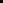 